Security Notification: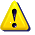 You are about to access a Department of Homeland Security computer system. This computer system and data therein are property of the U.S. Government and provided for official U.S. Government information and use. There is no expectation of privacy when you use this computer system. The use of a password or any other security measure does not establish an expectation of privacy. By using this system, you consent to the terms set forth in this notice. You may not process classified national security information on this computer system. Access to this system is restricted to authorized users only. Unauthorized access, use, or modification of this system or of data contained herein, or in transit to/from this system, may constitute a violation of section 1030 of title 18 of the U.S. Code and other criminal laws. Anyone who accesses a Federal computer system without authorization or exceeds access authority, or obtains, alters, damages, destroys, or discloses information, or prevents authorized use of information on the computer system, may be subject to penalties, fines or imprisonment. This computer system and any related equipment is subject to monitoring for administrative oversight, law enforcement, criminal investigative purposes, inquiries into alleged wrongdoing or misuse, and to ensure proper performance of applicable security features and procedures. DHS may conduct monitoring activities without further notice. Terms and Conditions Page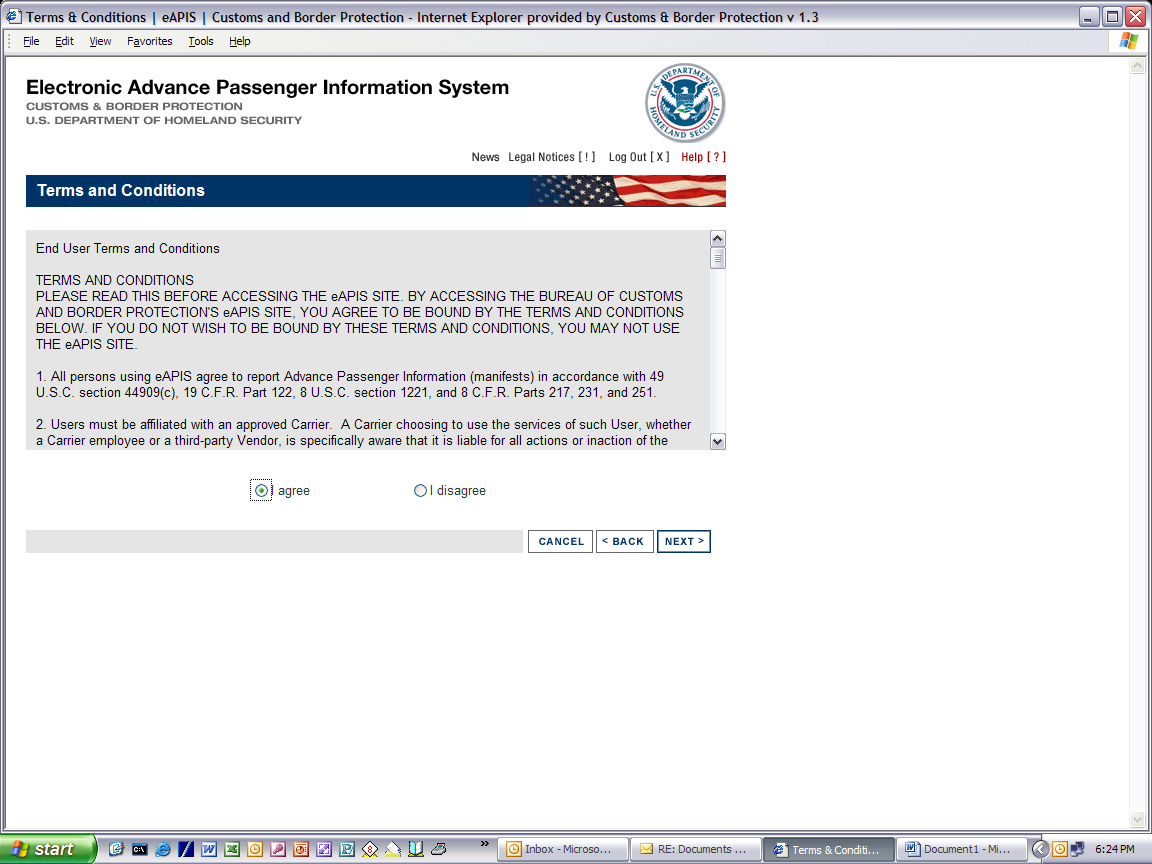 Manifest Options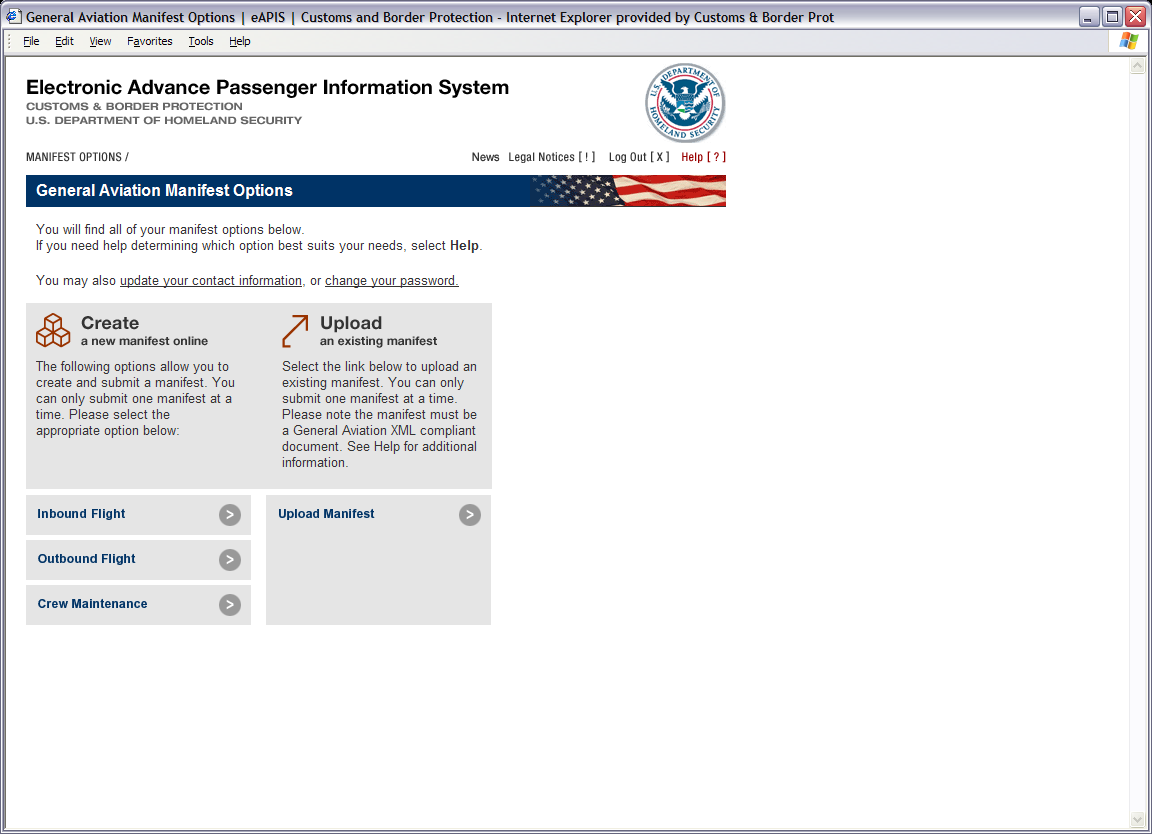 Notice of Arrival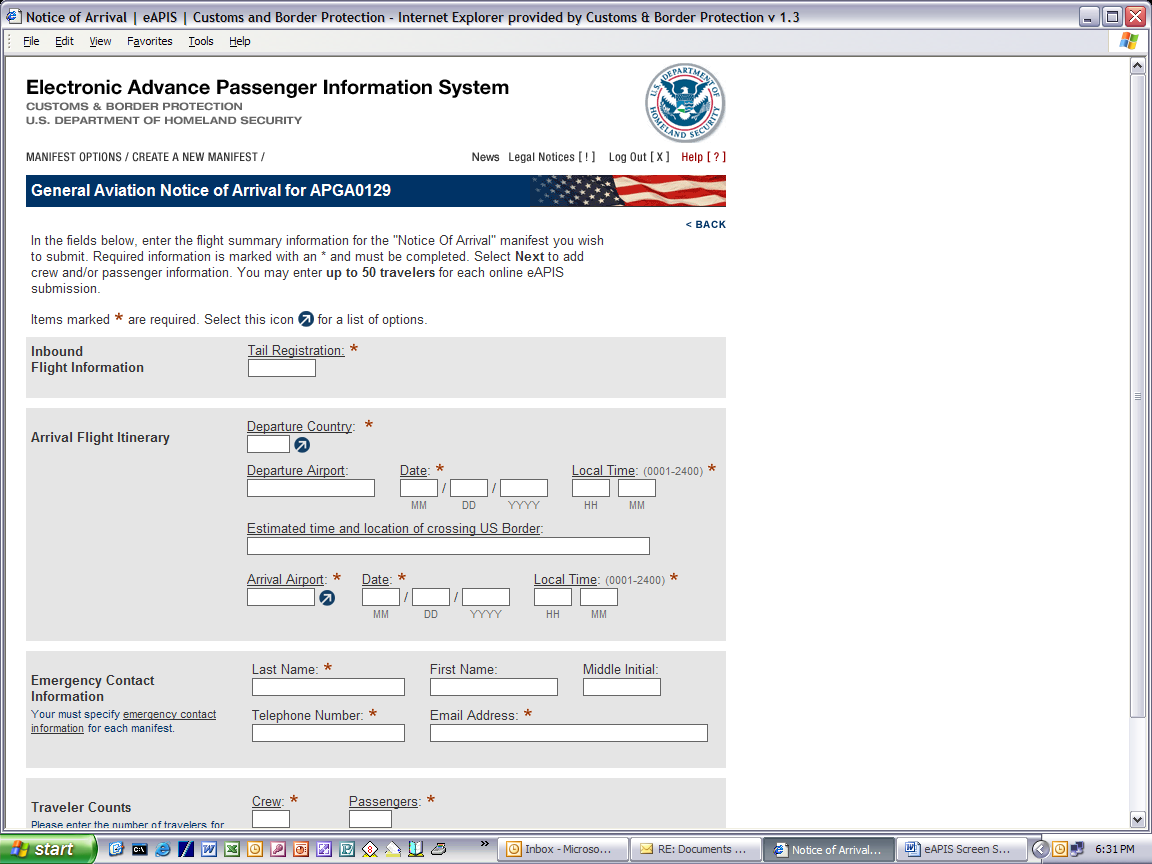 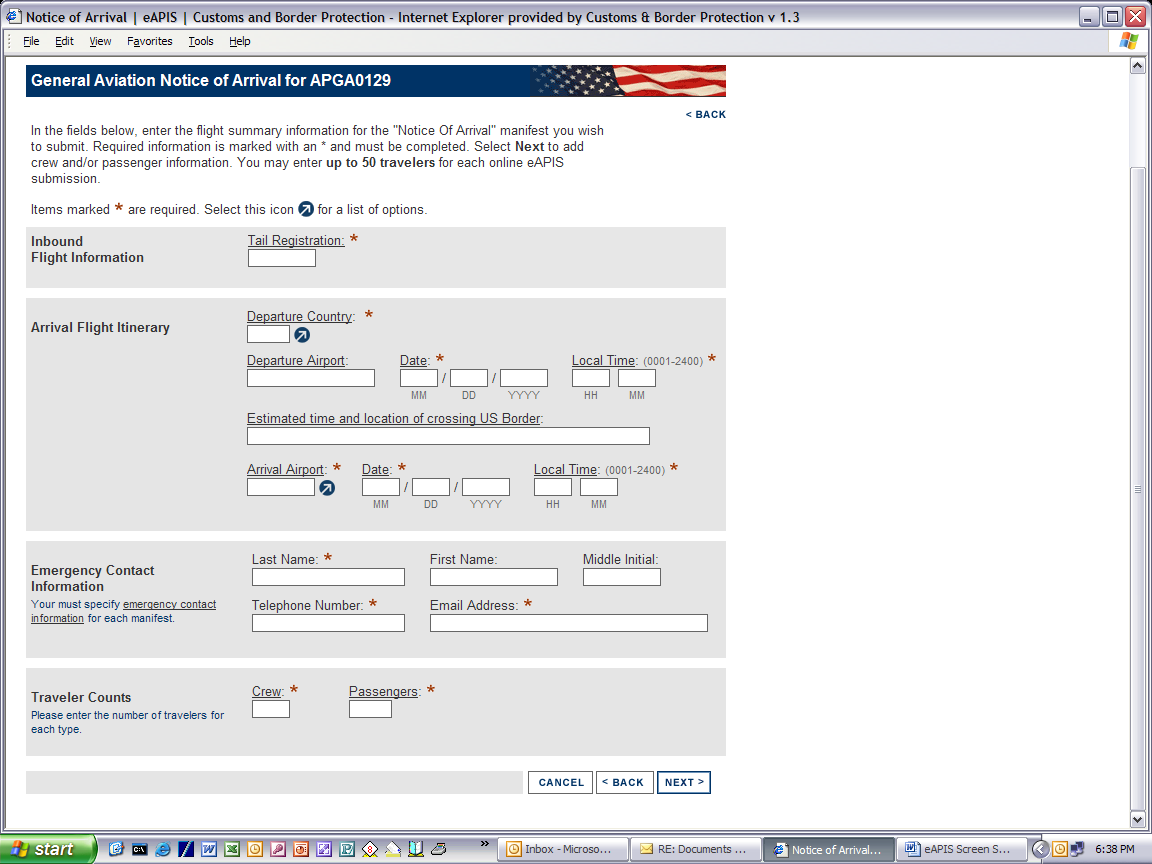 Notice of Departure 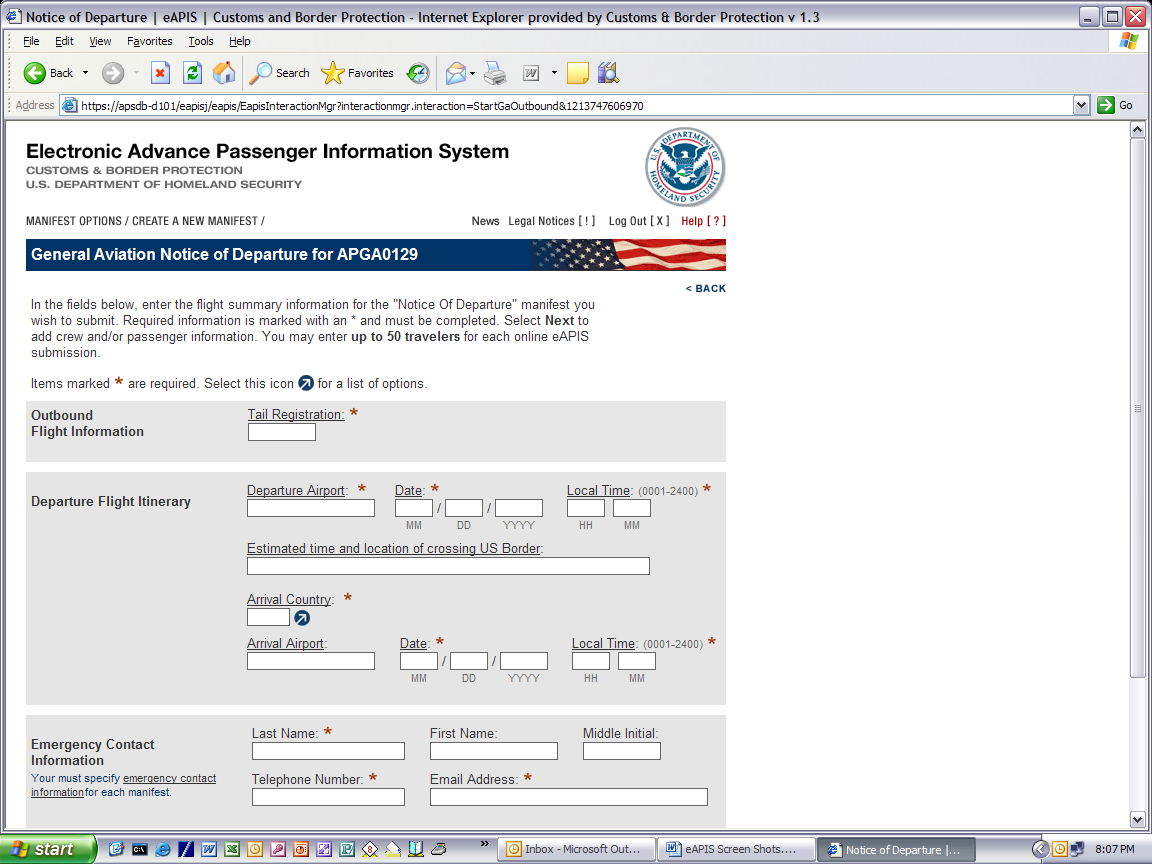 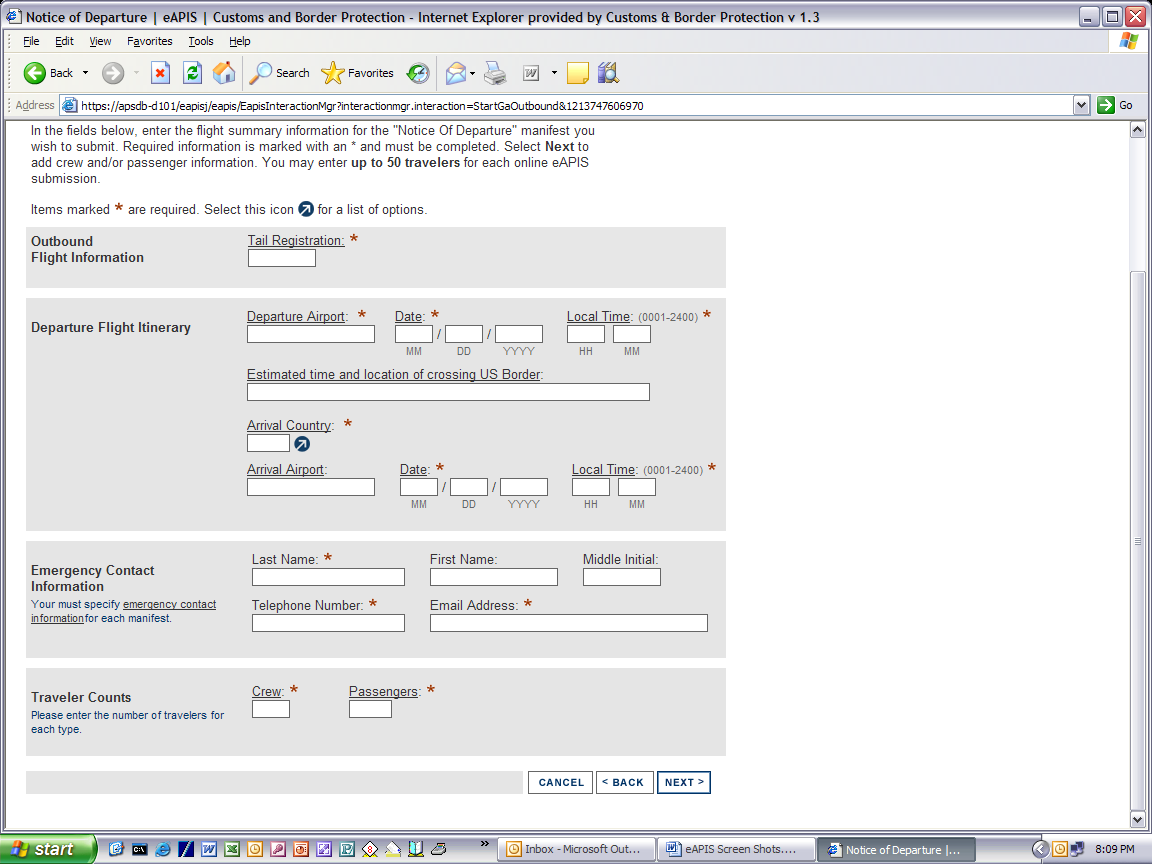 Aircraft Information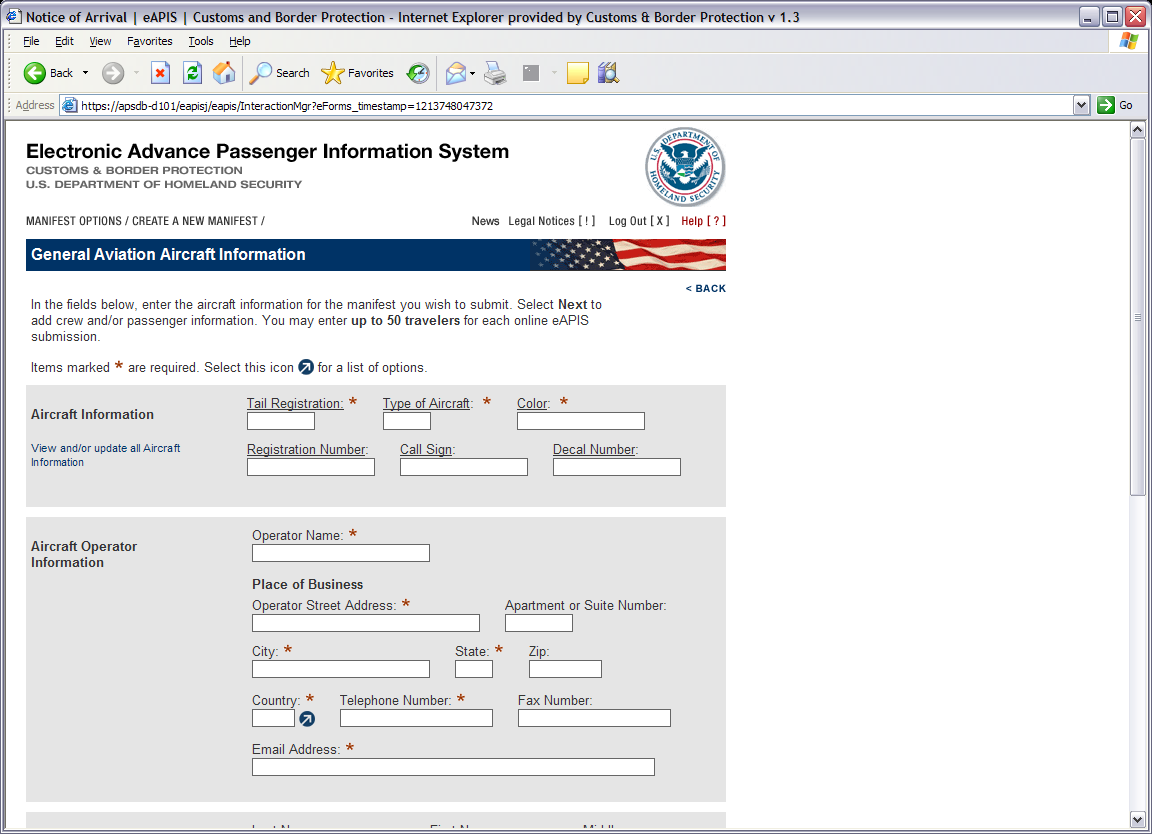 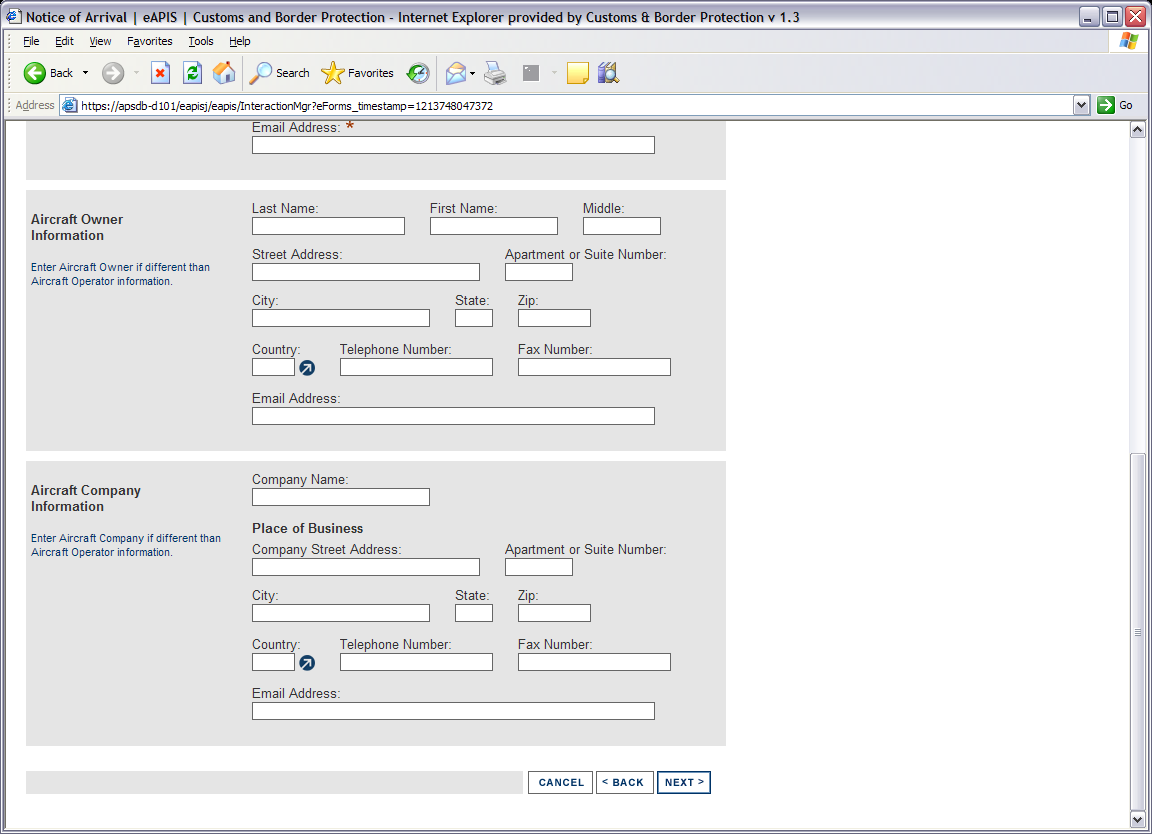 Crew Information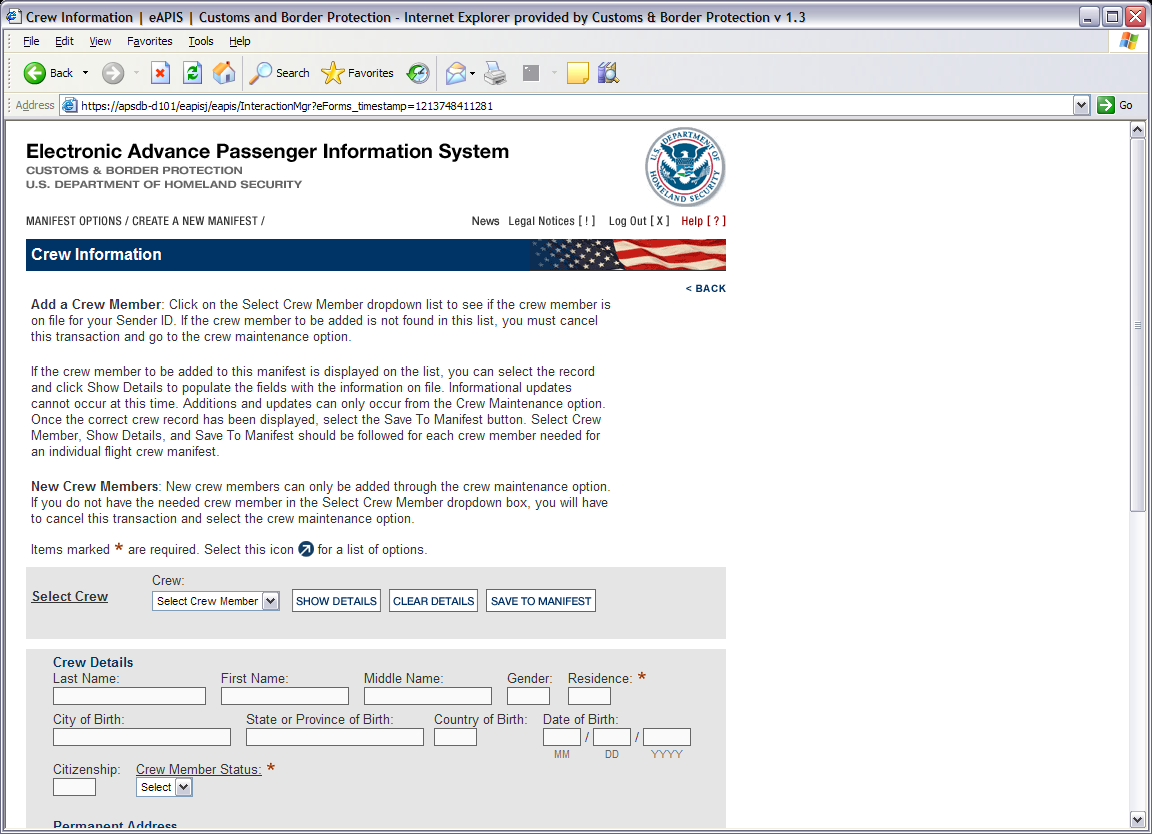 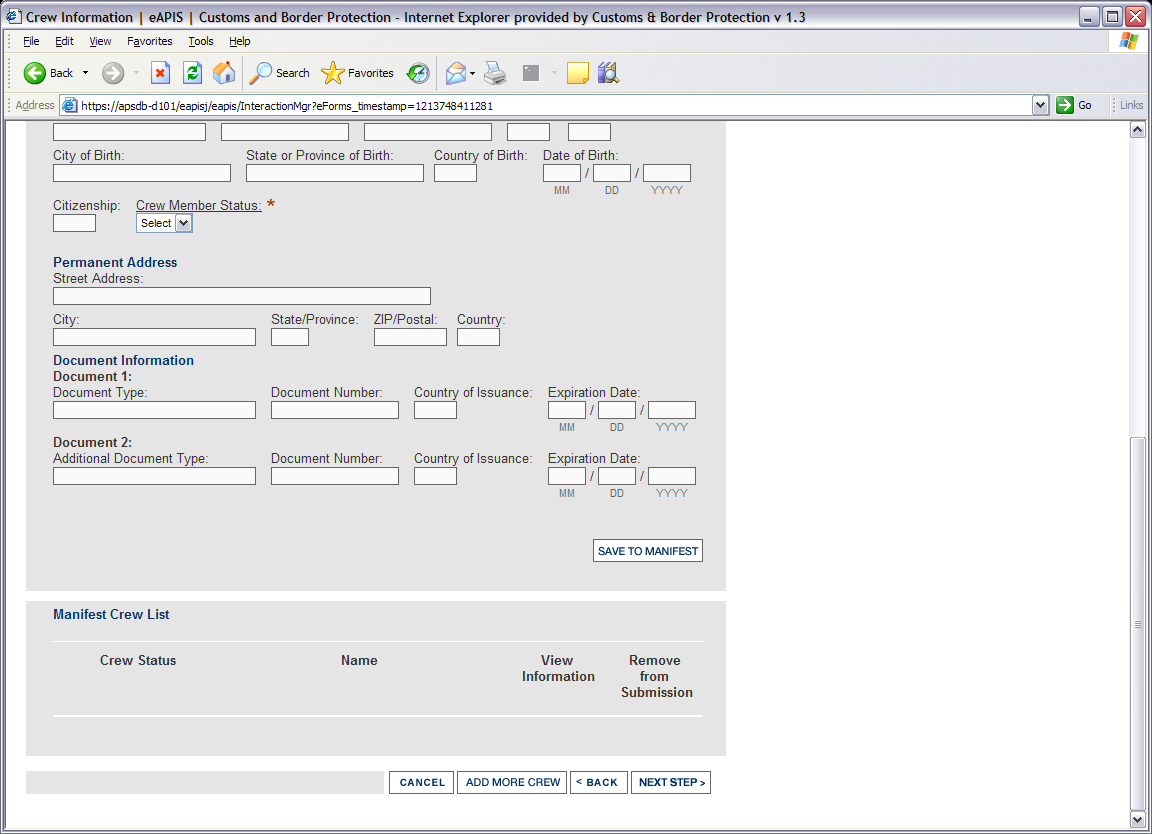 Passenger Information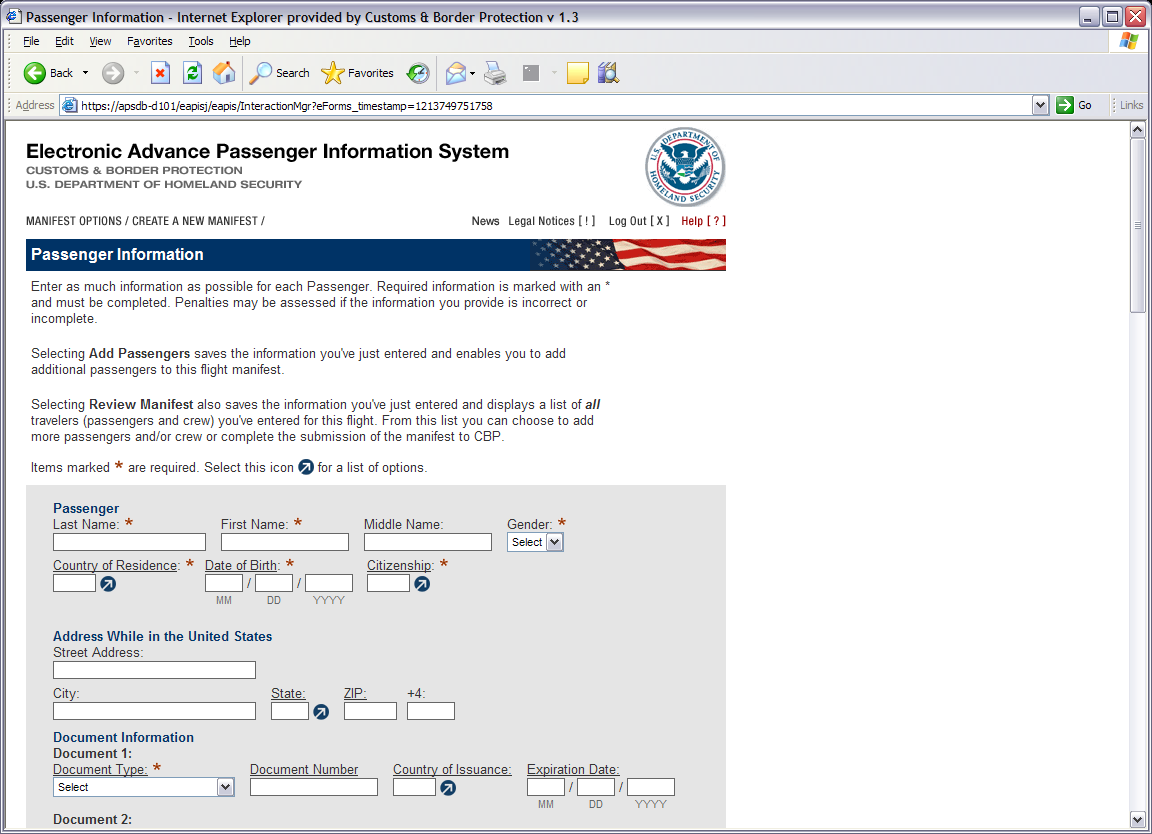 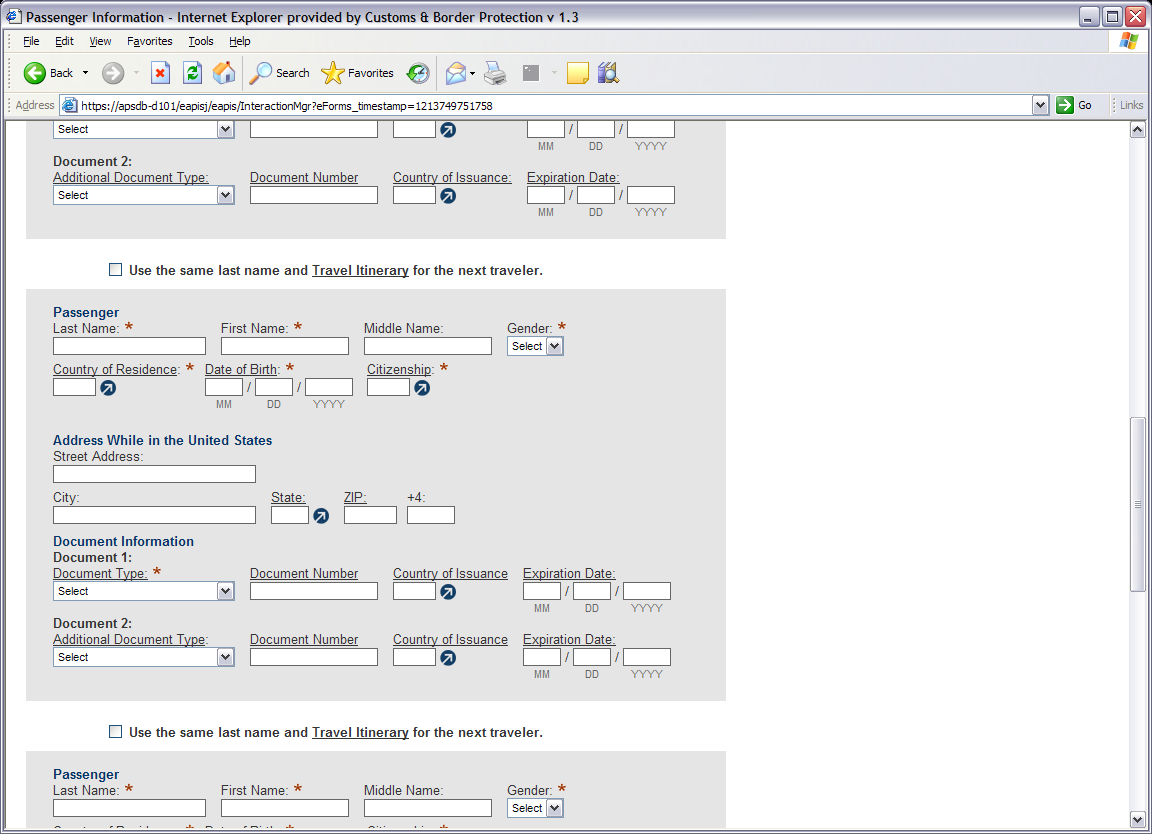 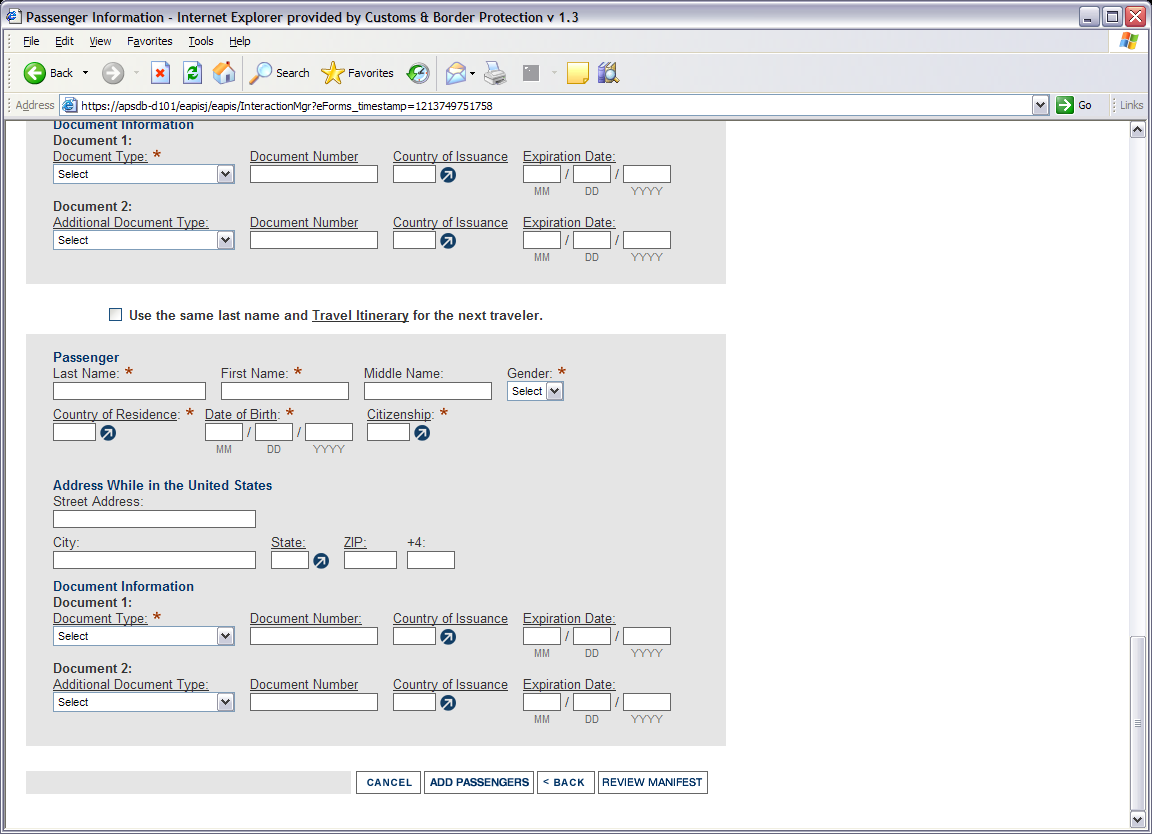   List of Travelers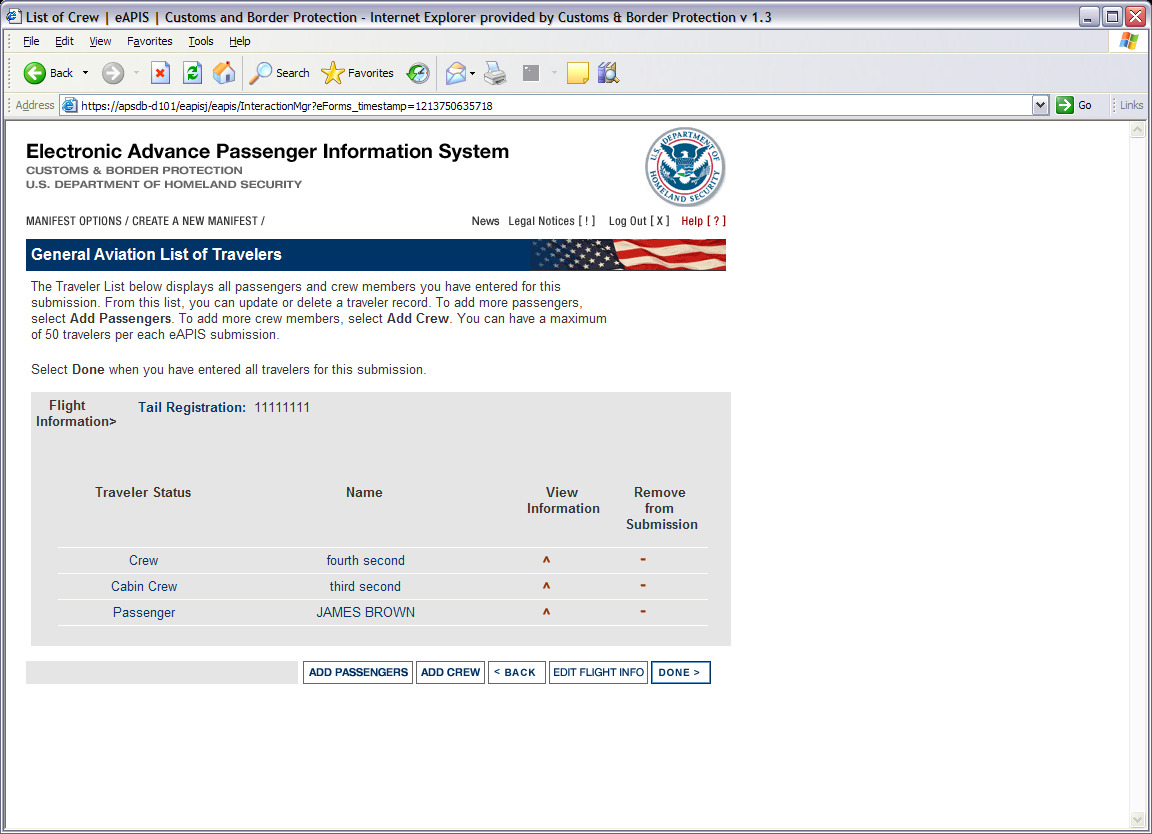  Notice of Saved Manifest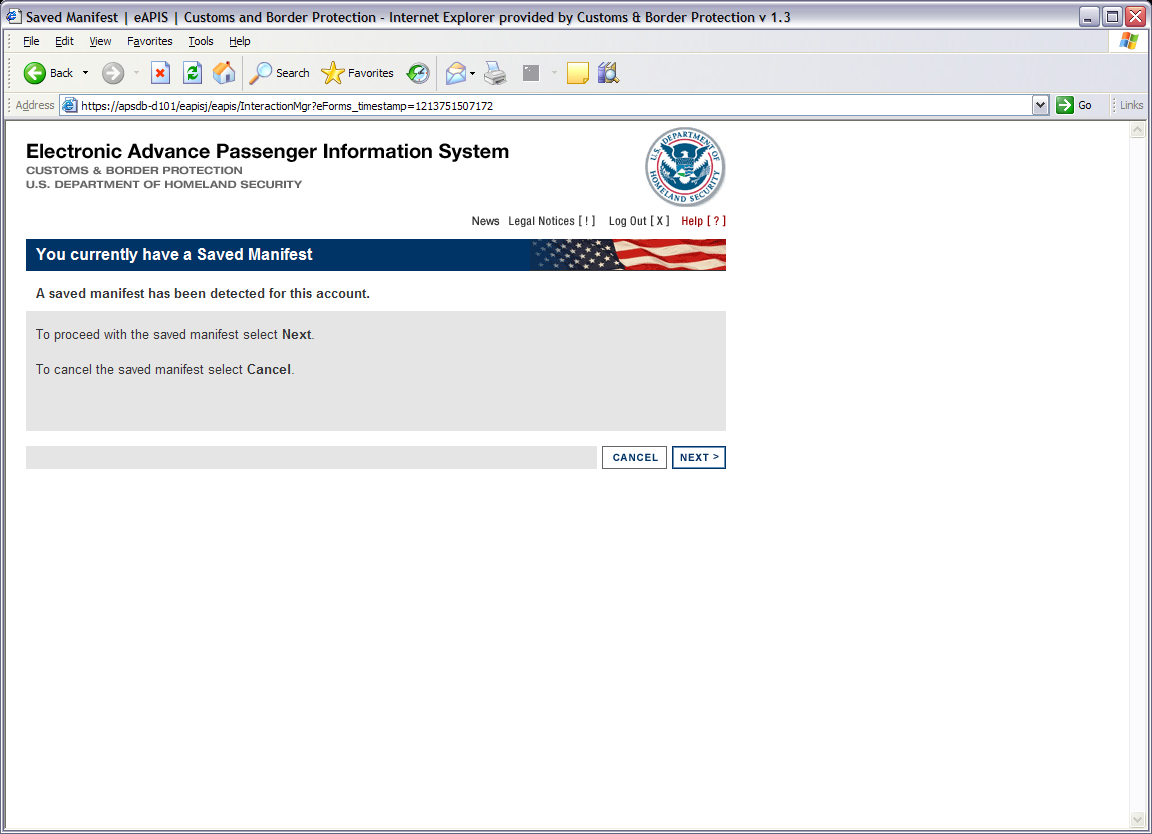  Cancellation of a Current Activity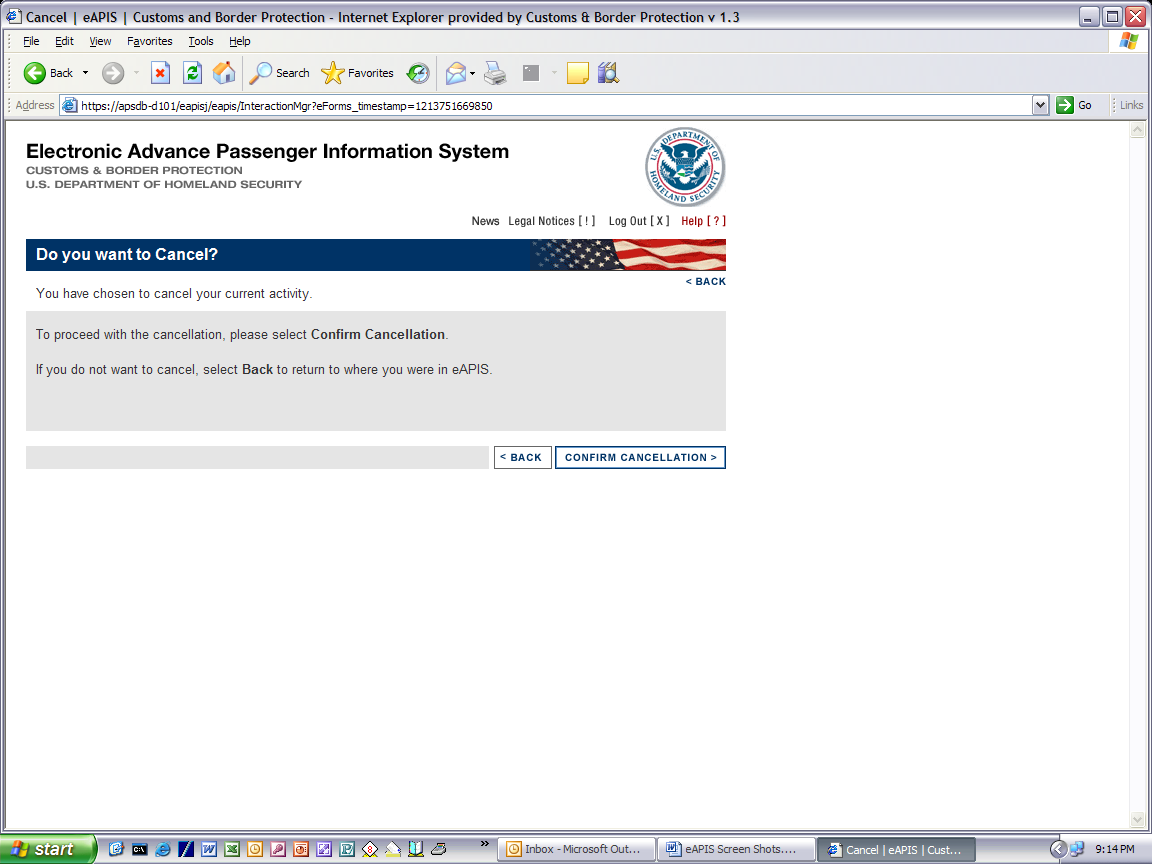    Cancellation Confirmed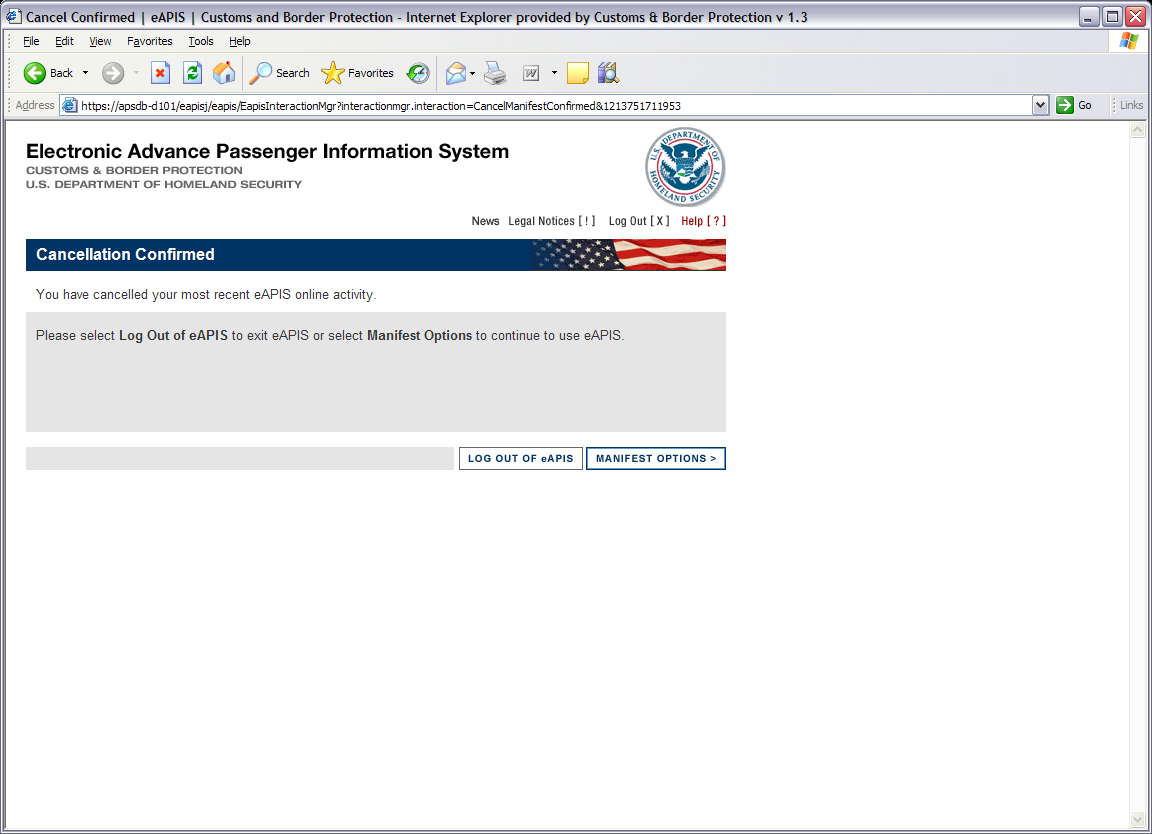    Crew Maintenance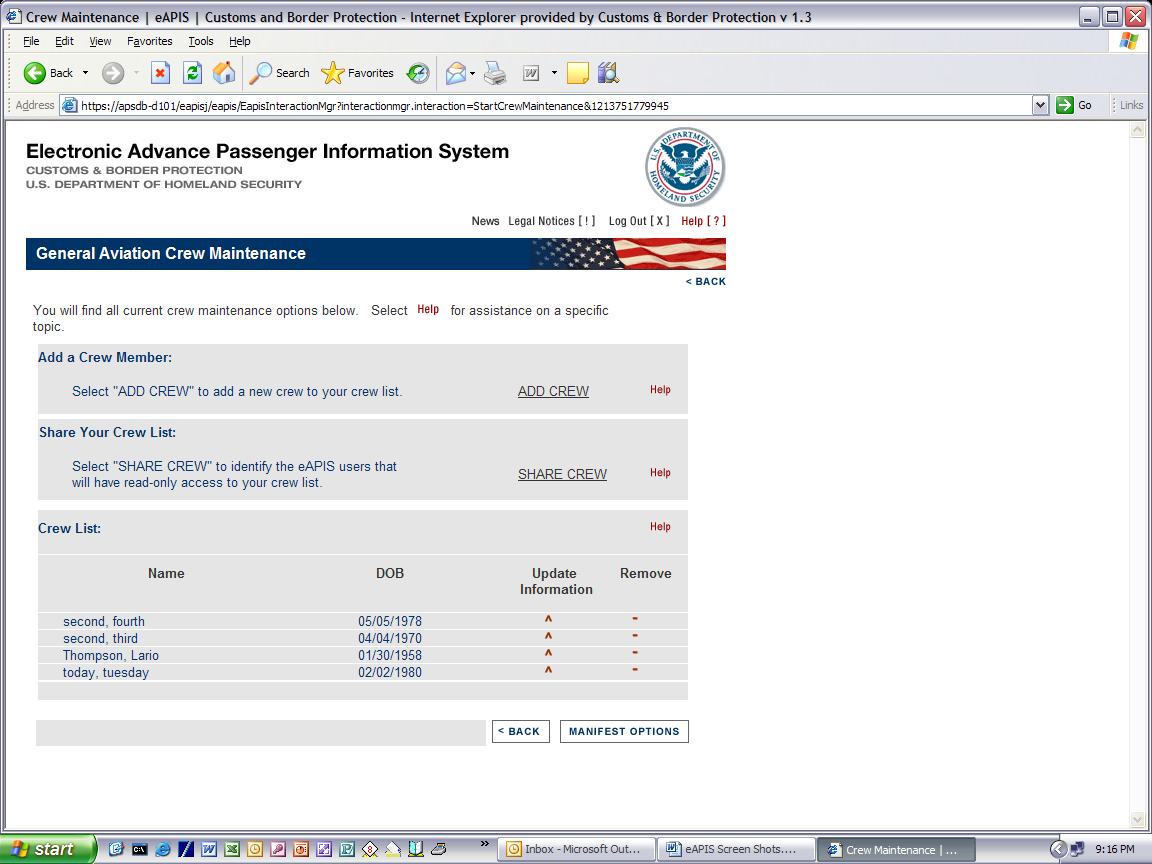    Initial Shared Access Code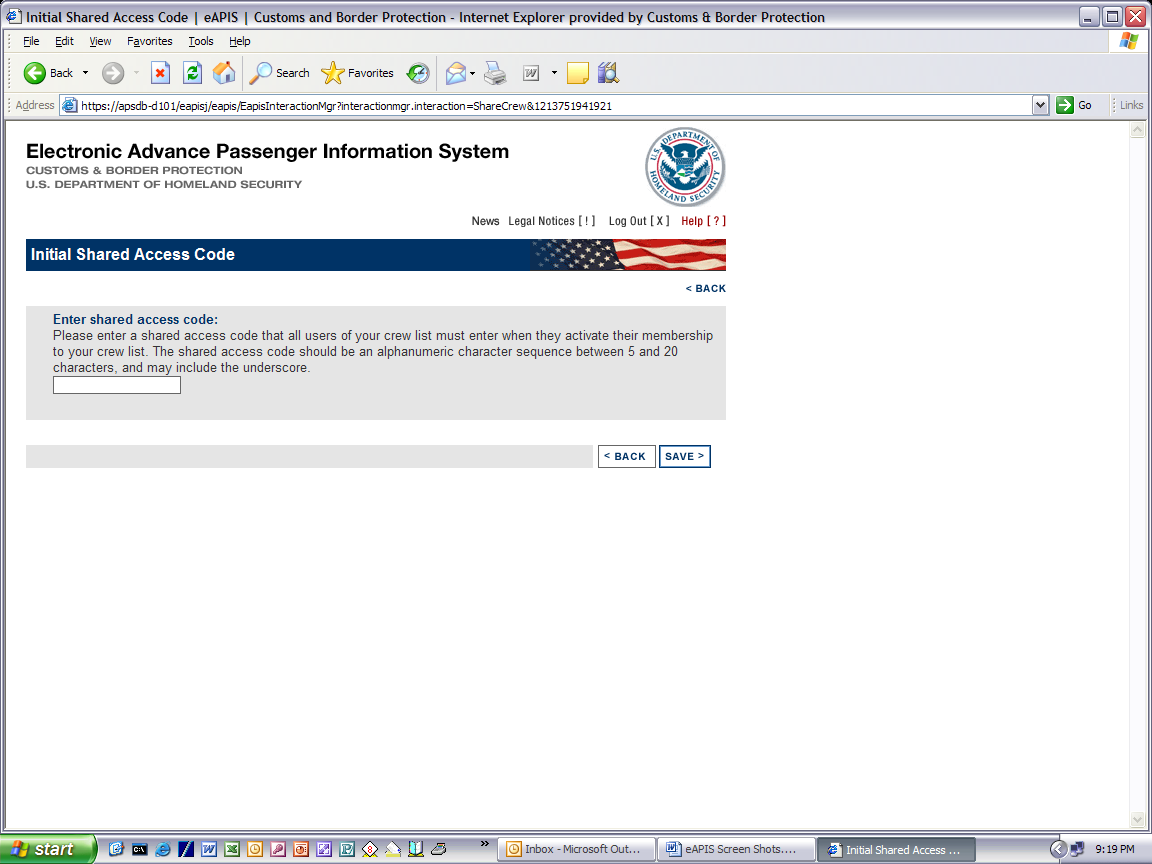    Share Crew List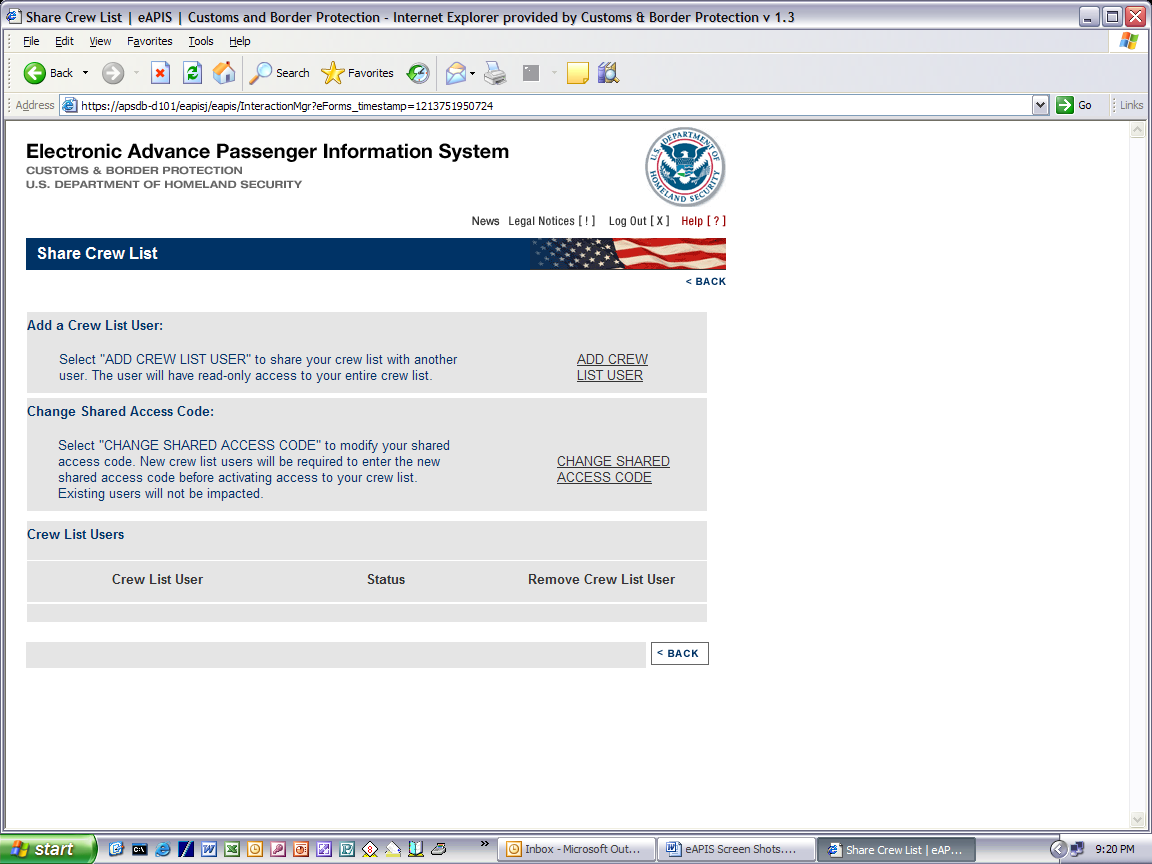    Upload Manifest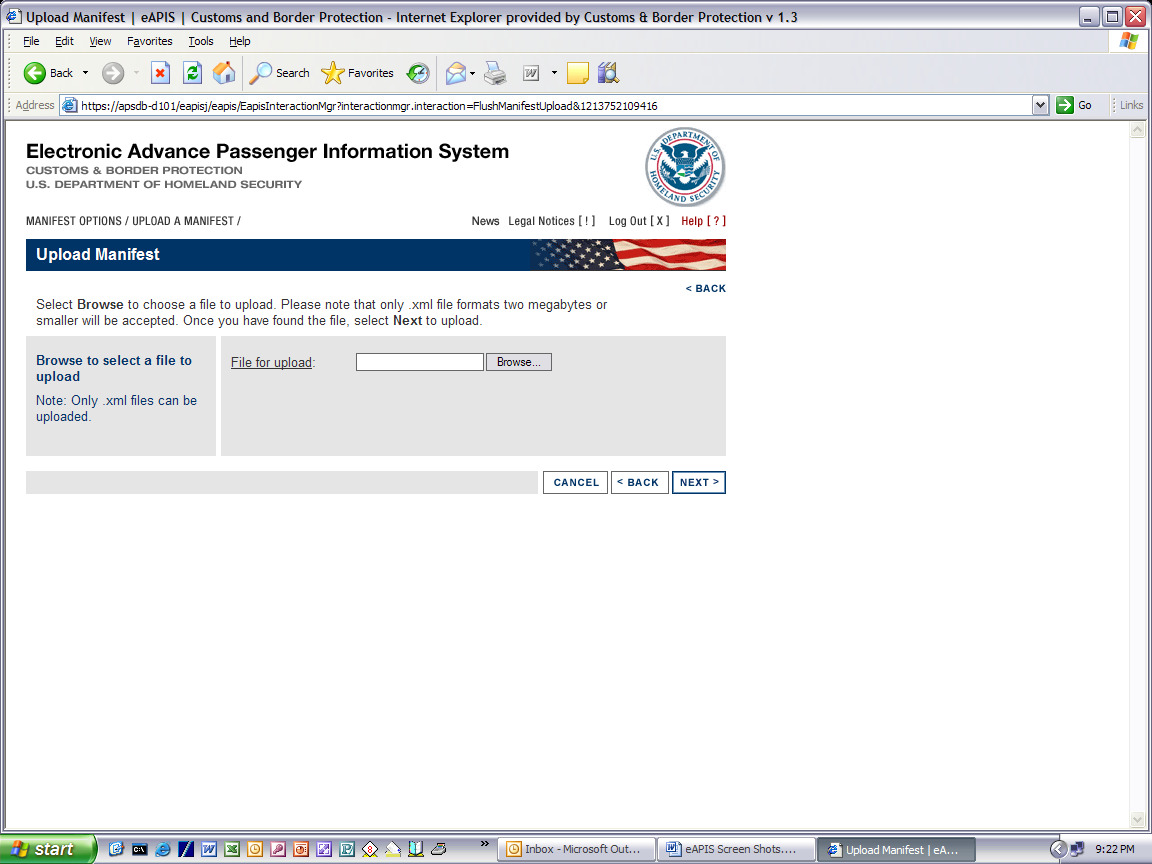    Warning for an Already Existing Active Session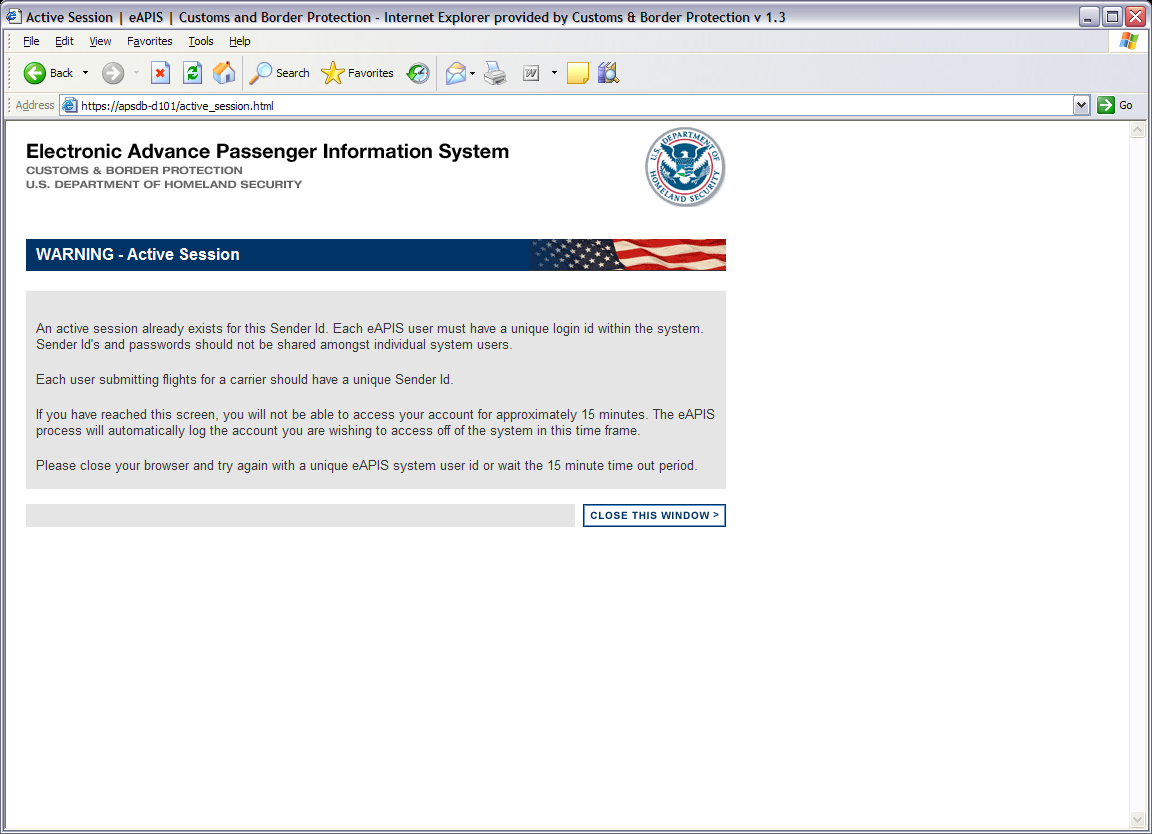    No Errors or Warnings Page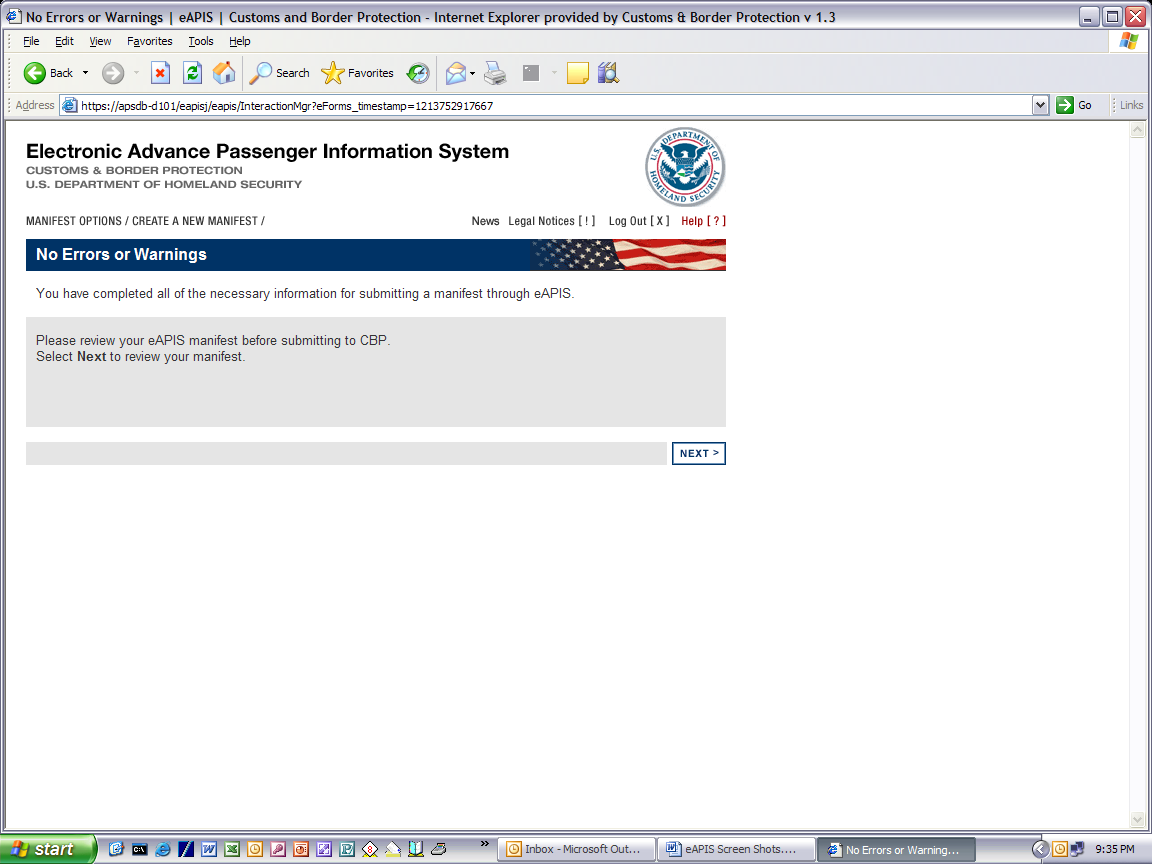    Final Review Page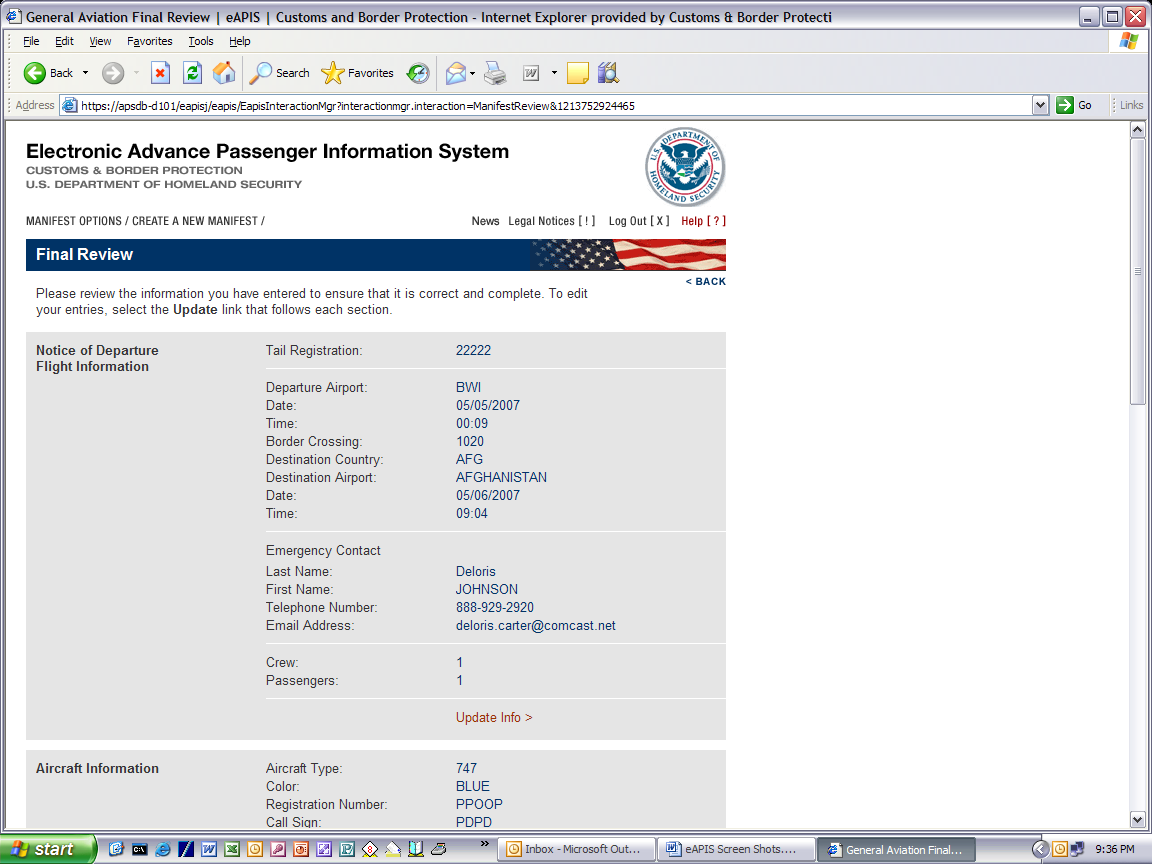 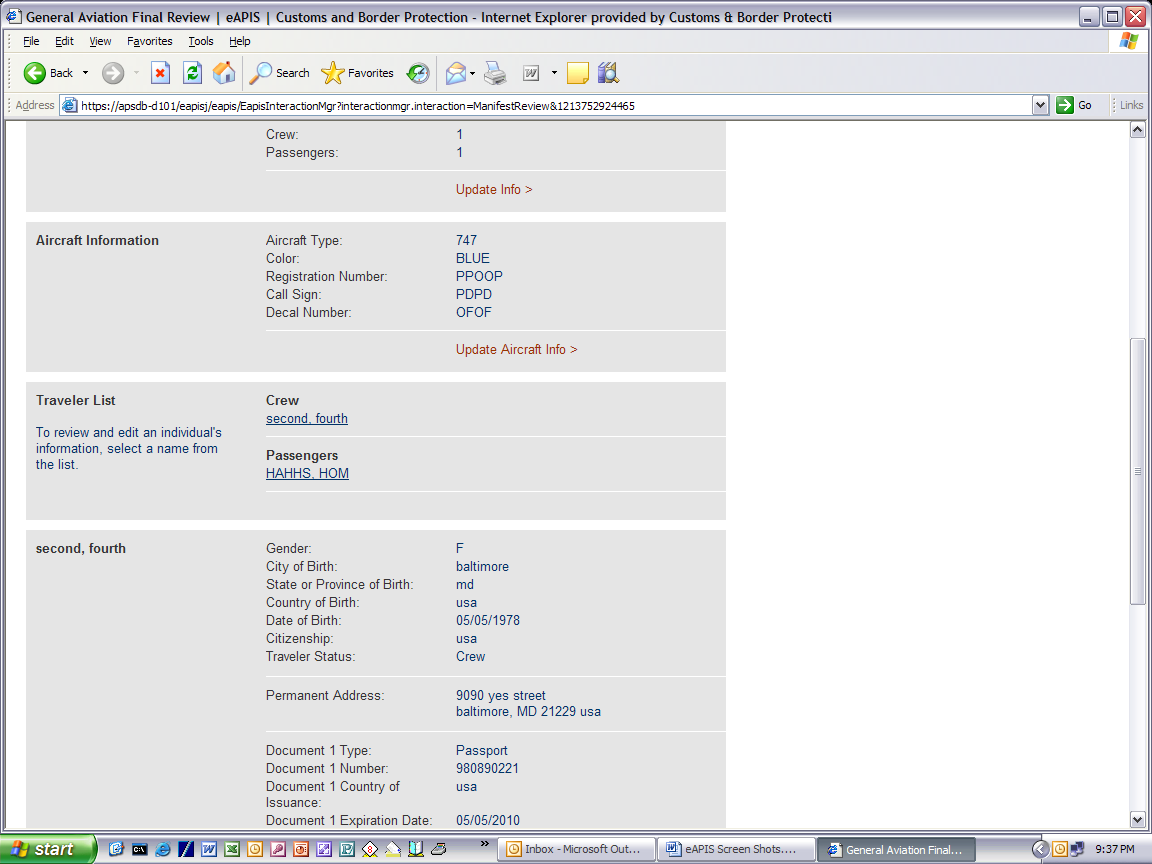 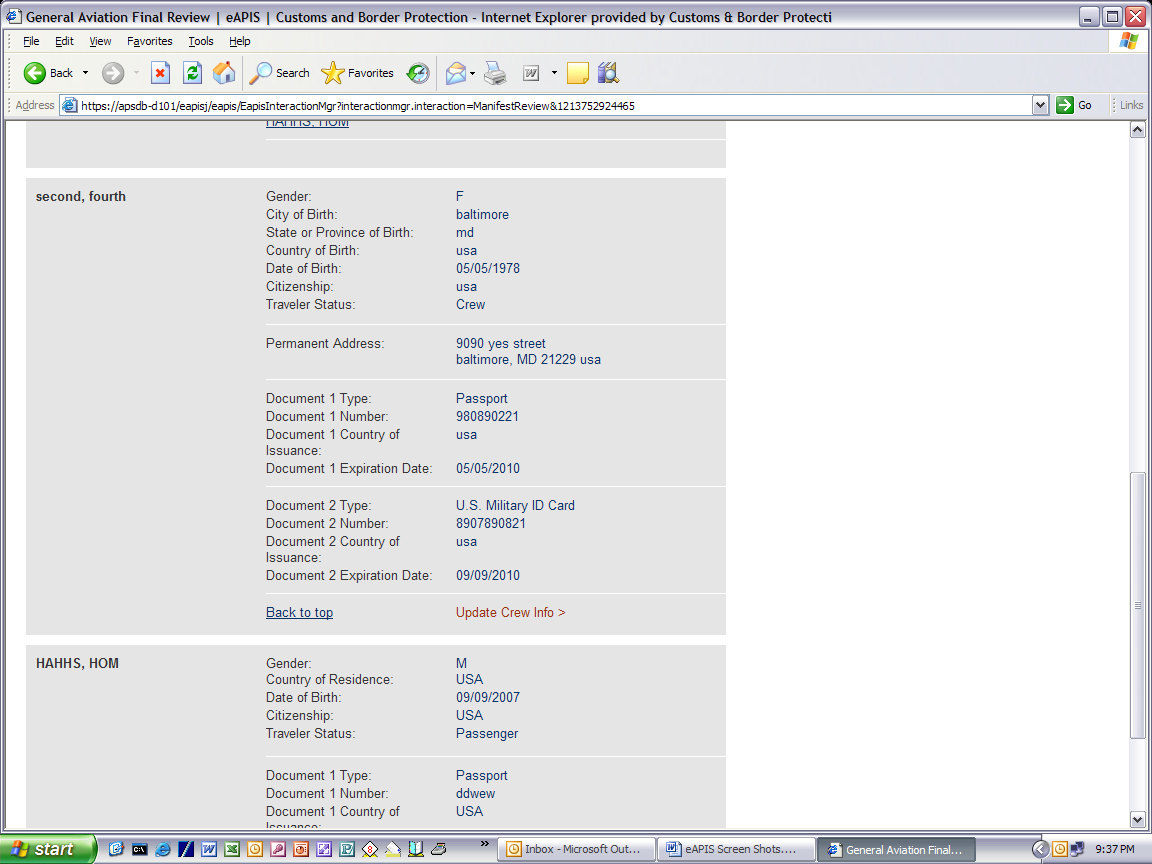 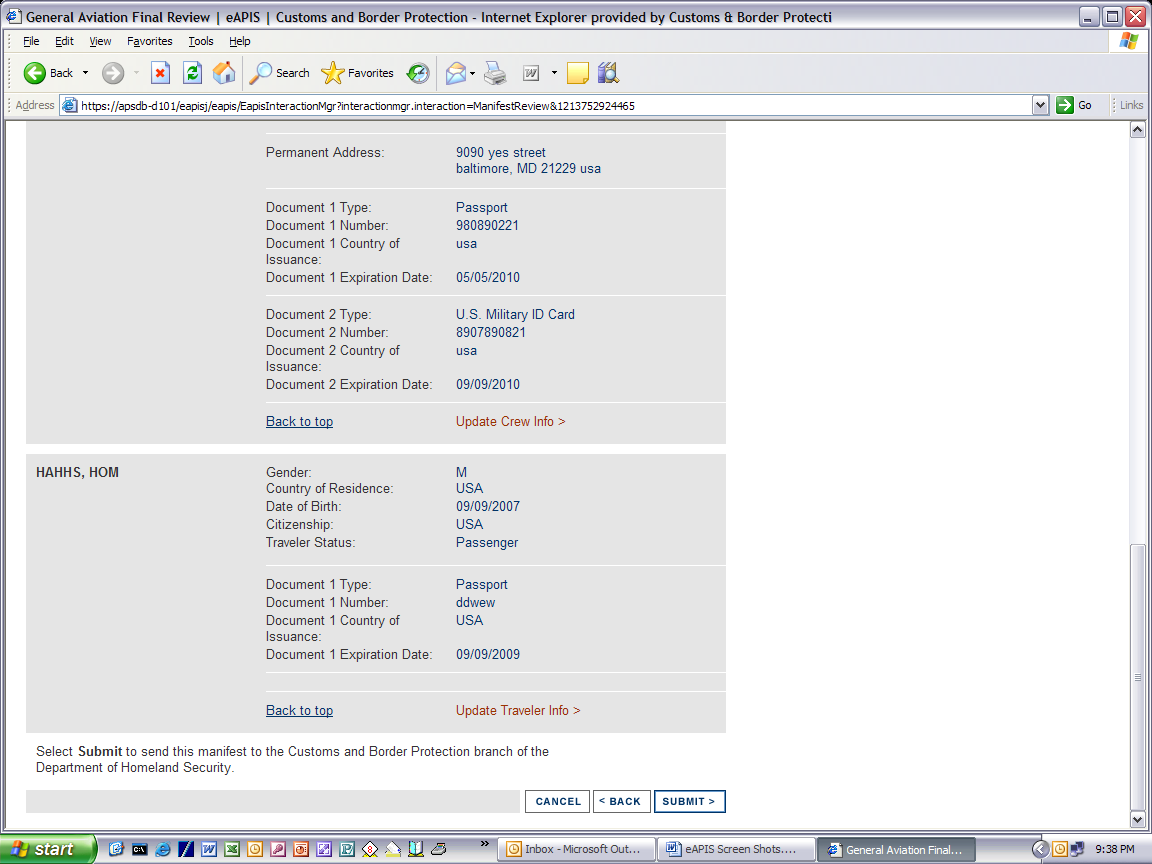    Confirmation Page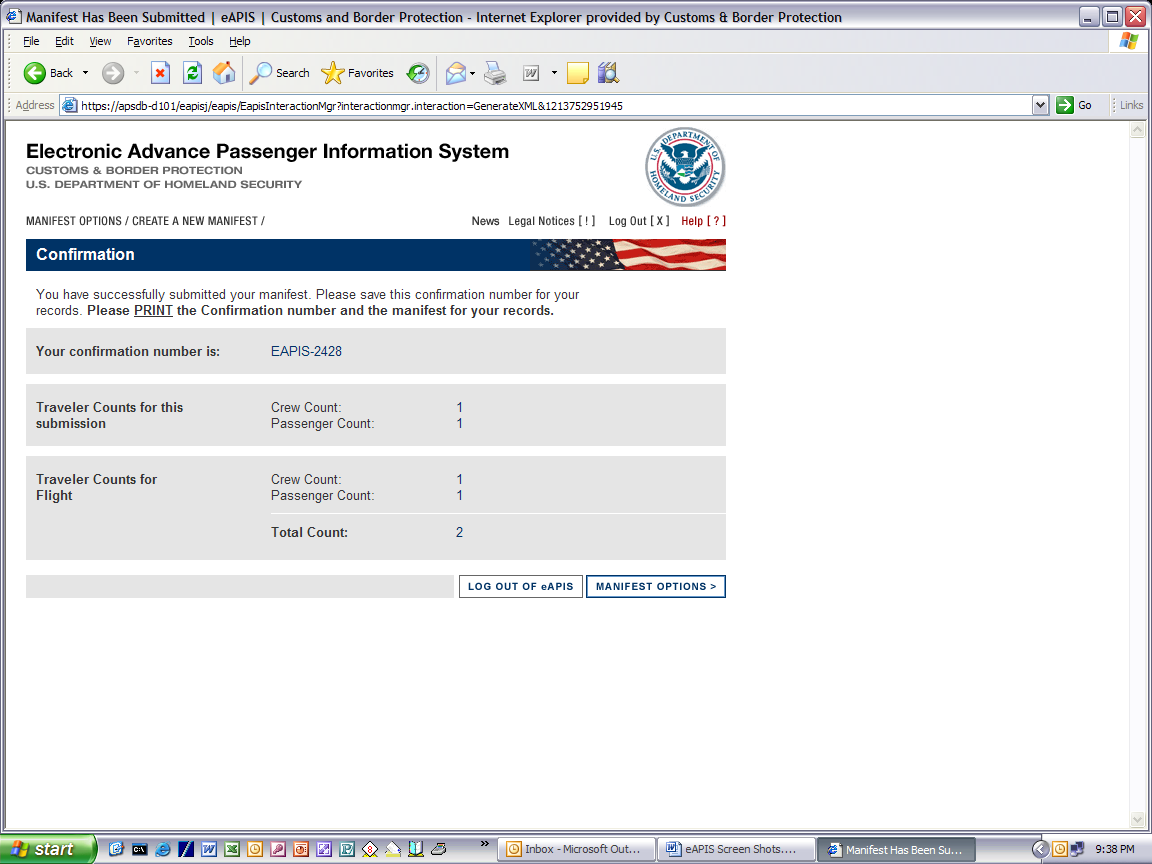    You Have Chosen to Log Out Of eAPIS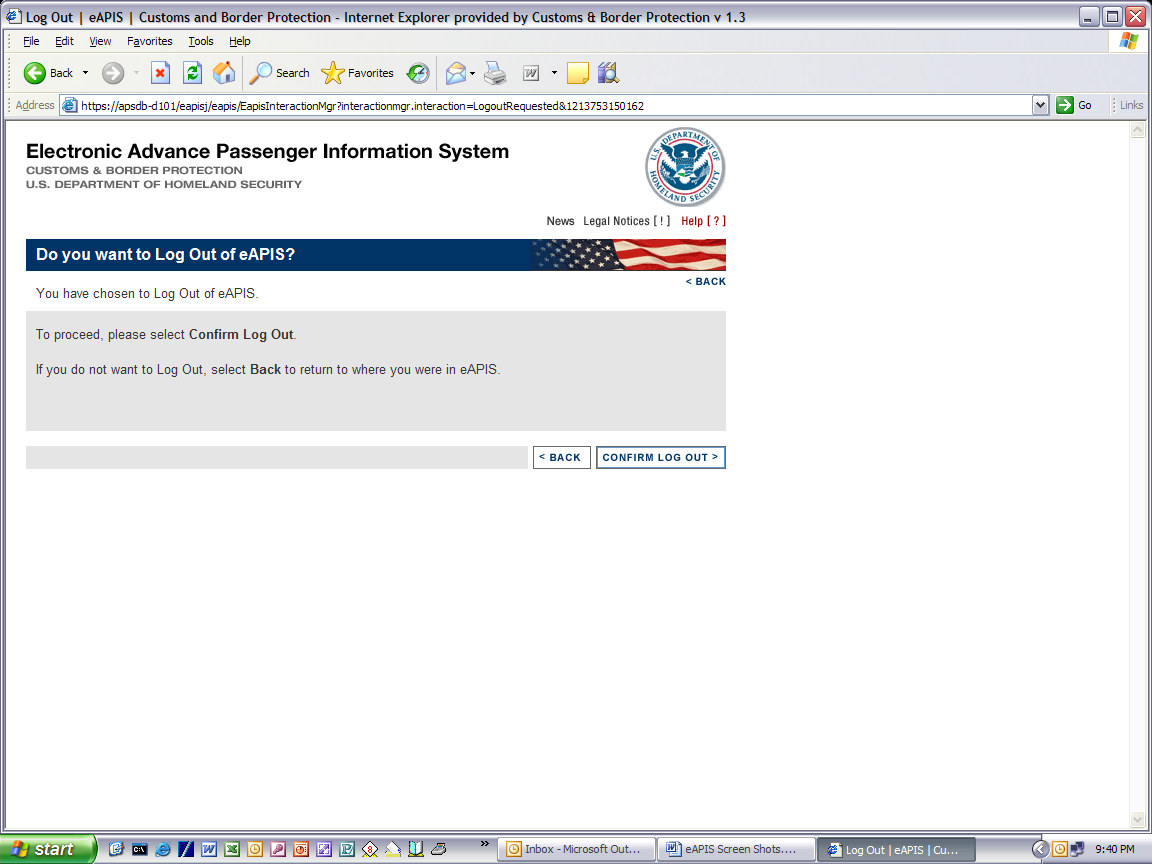    Log Out Confirmed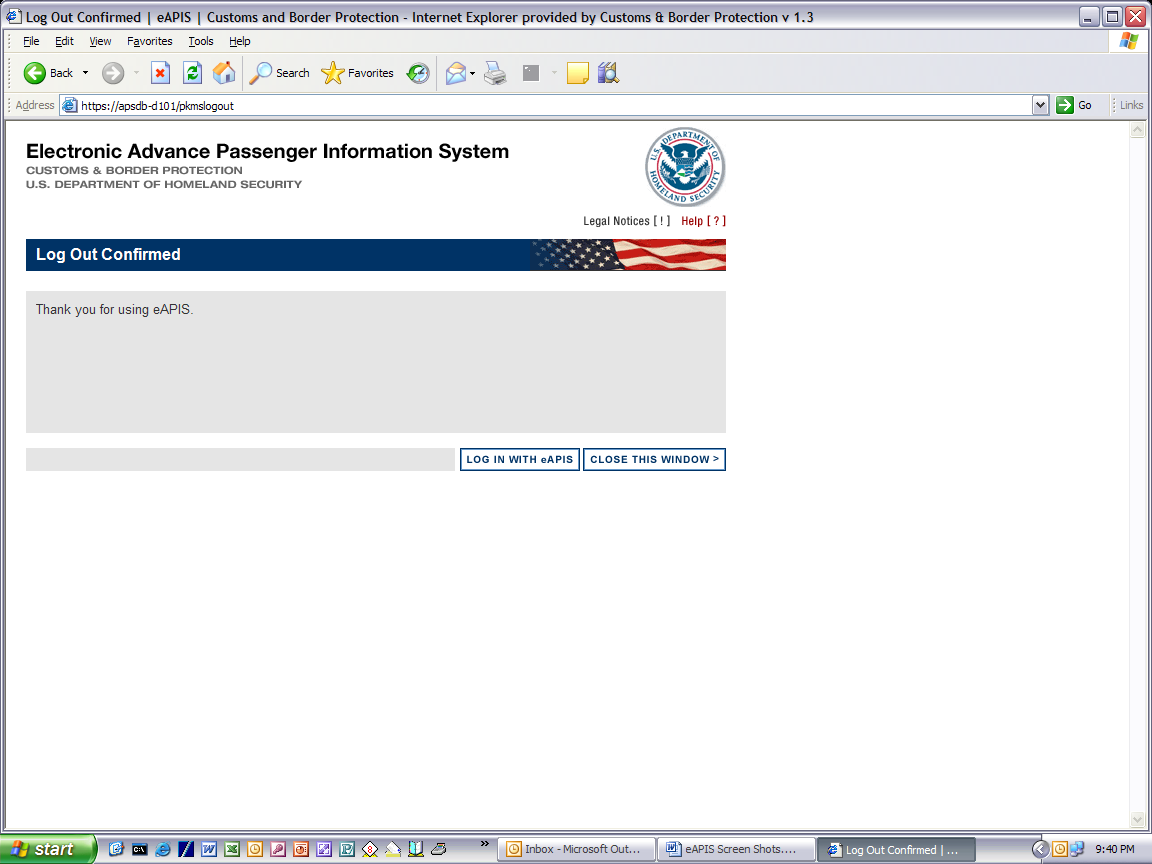    Select eAPIS Account Type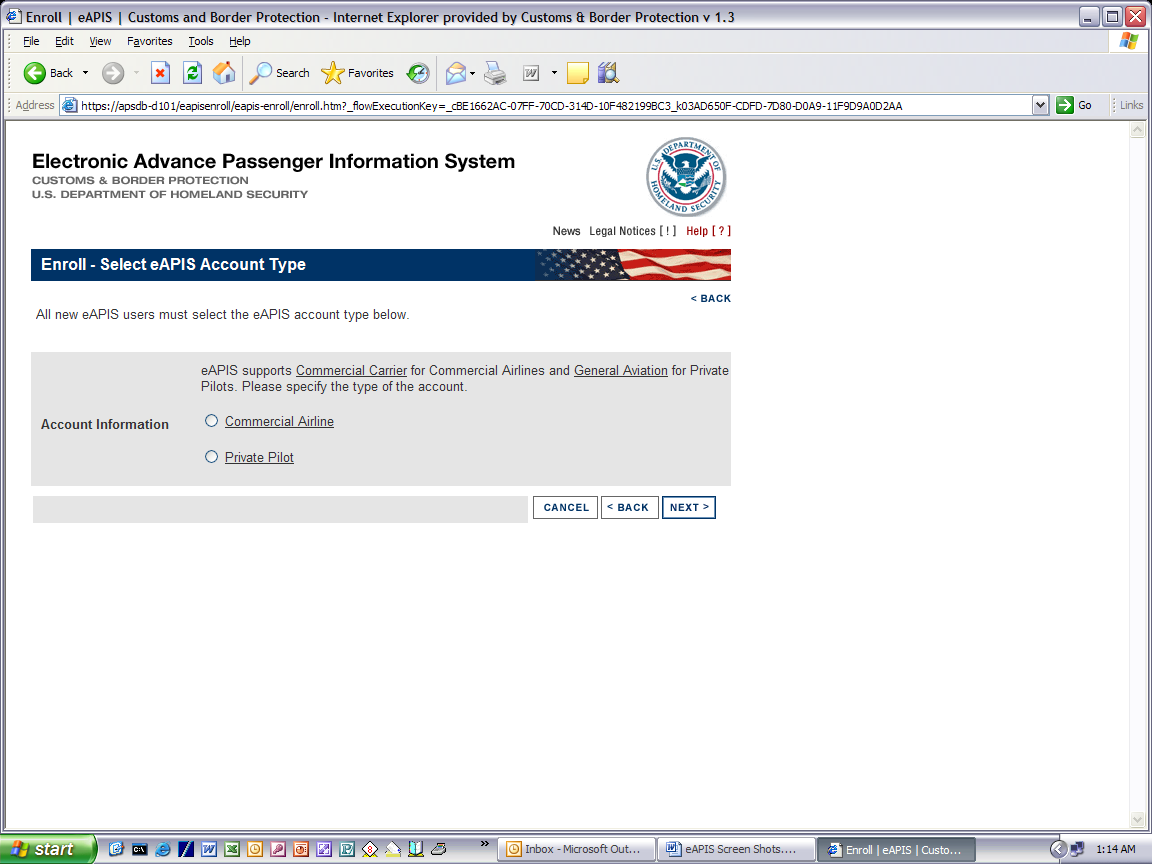    Enroll Commercial Airline Page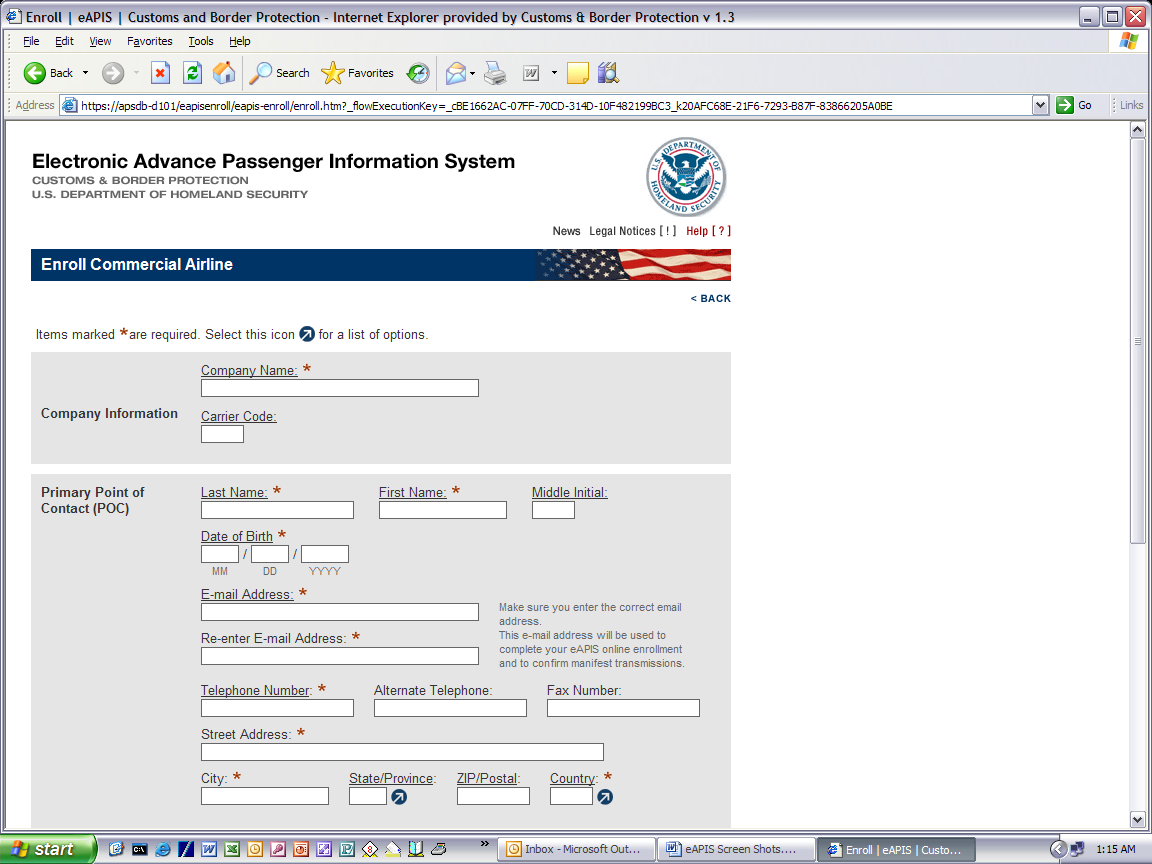 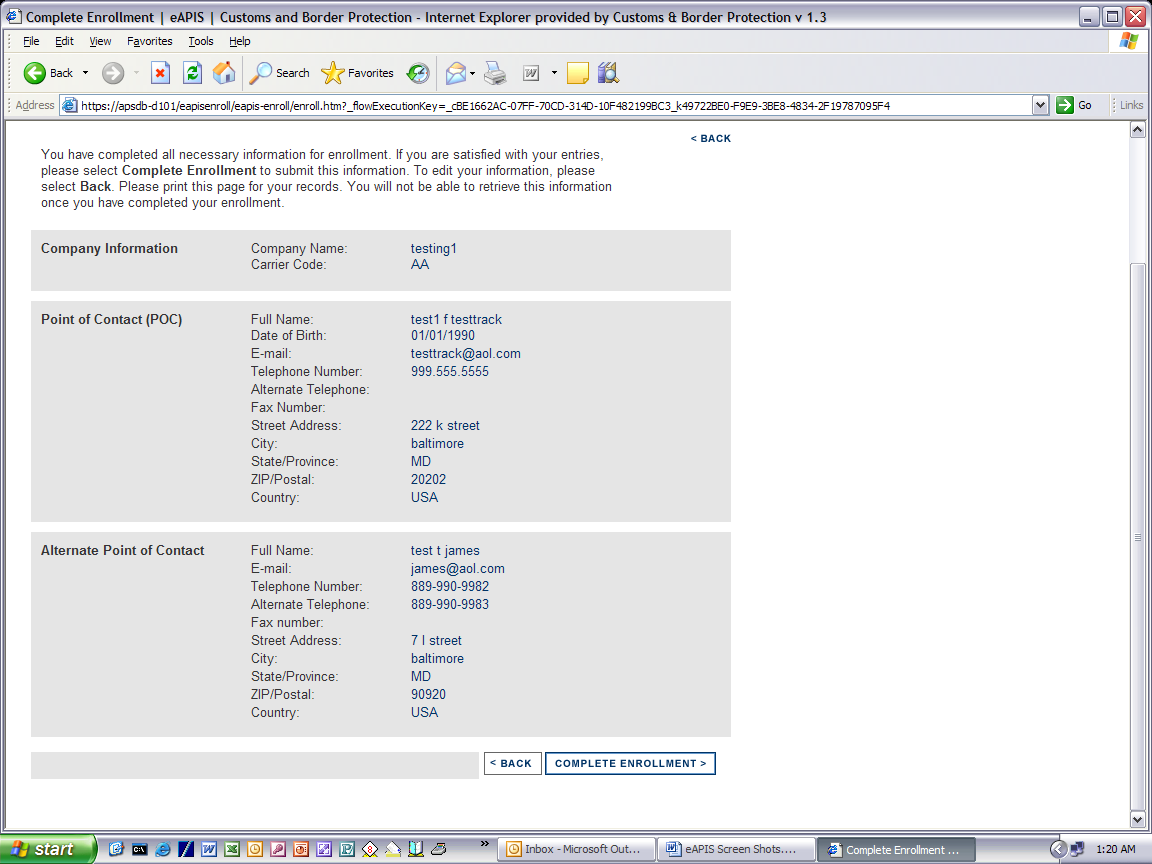    Enrollment Confirmation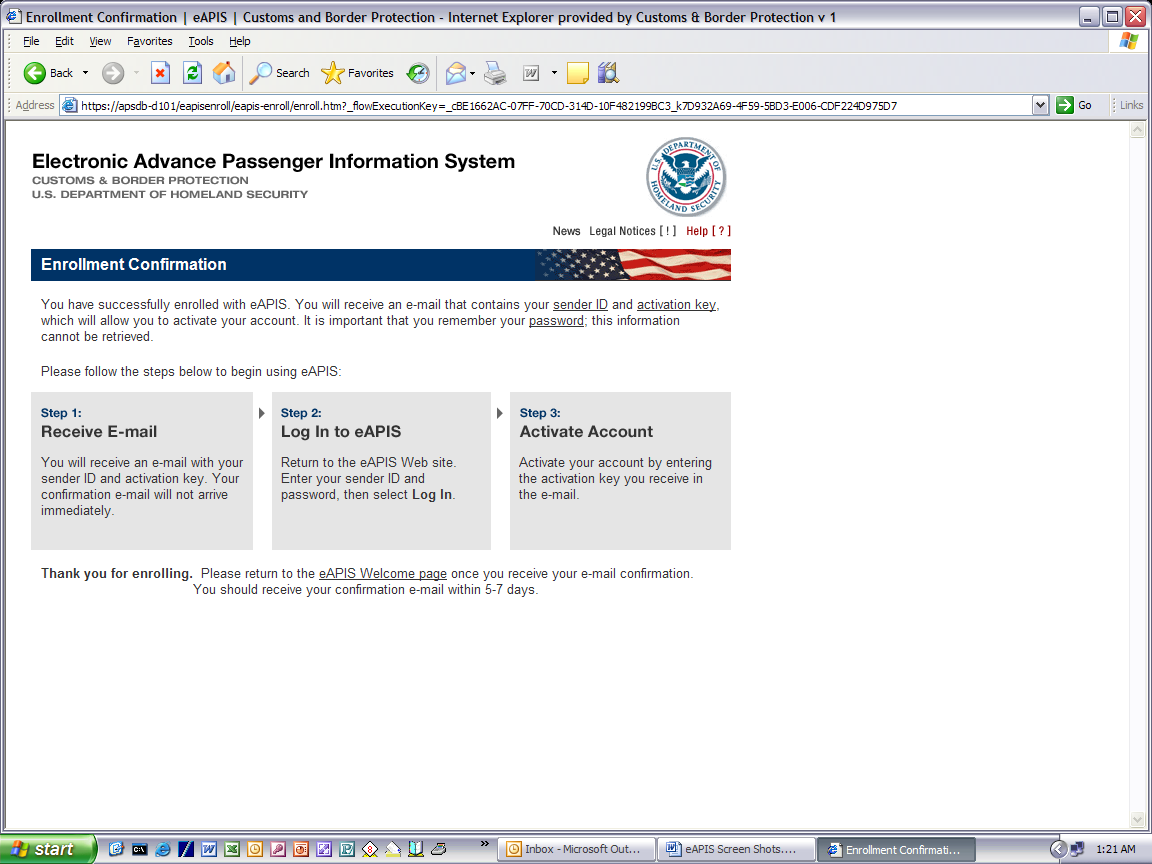    Enroll Private Pilot Page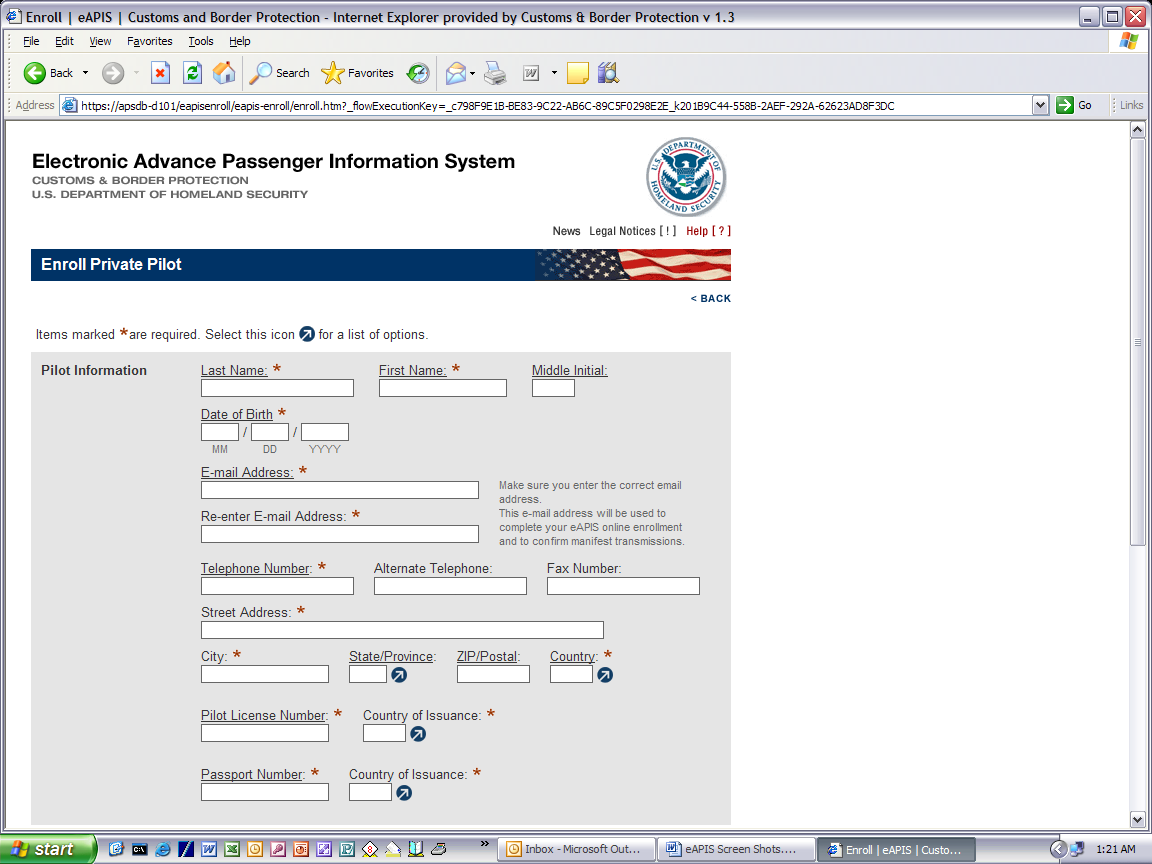 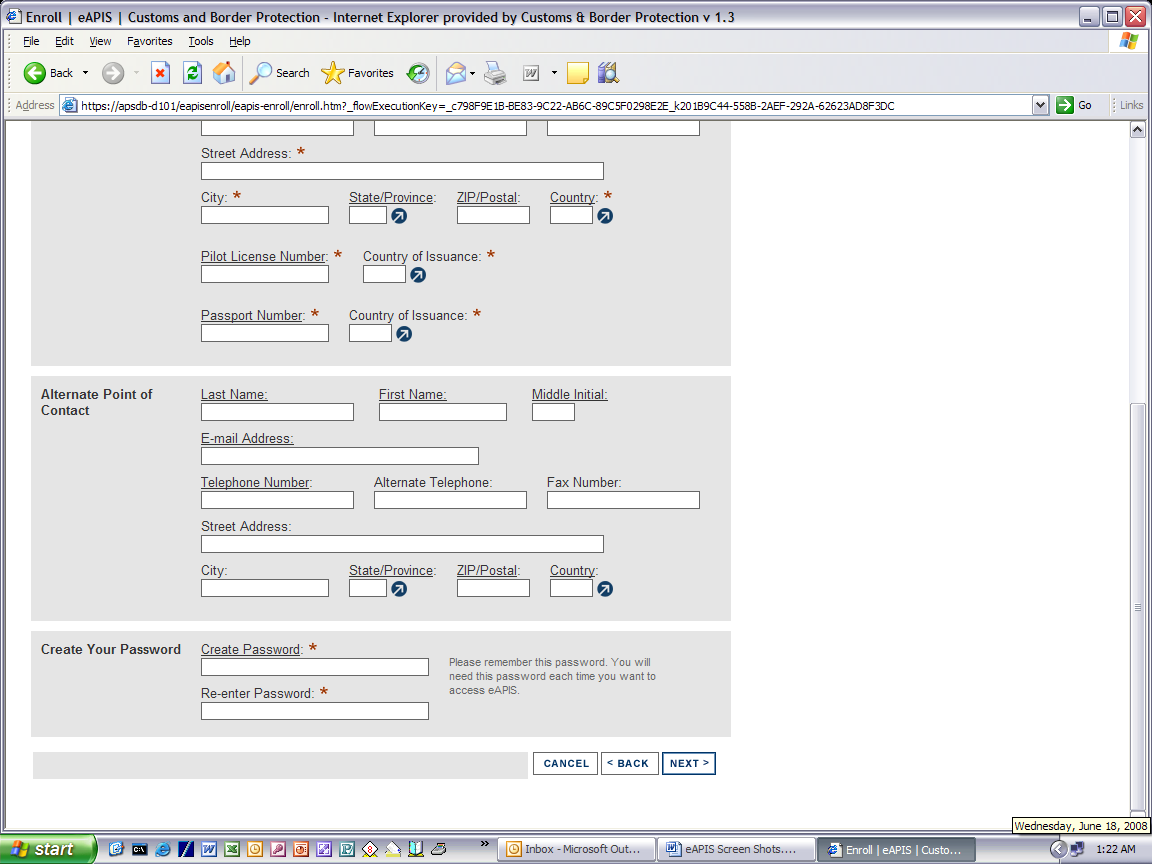    Complete Private Pilot Enrollment Page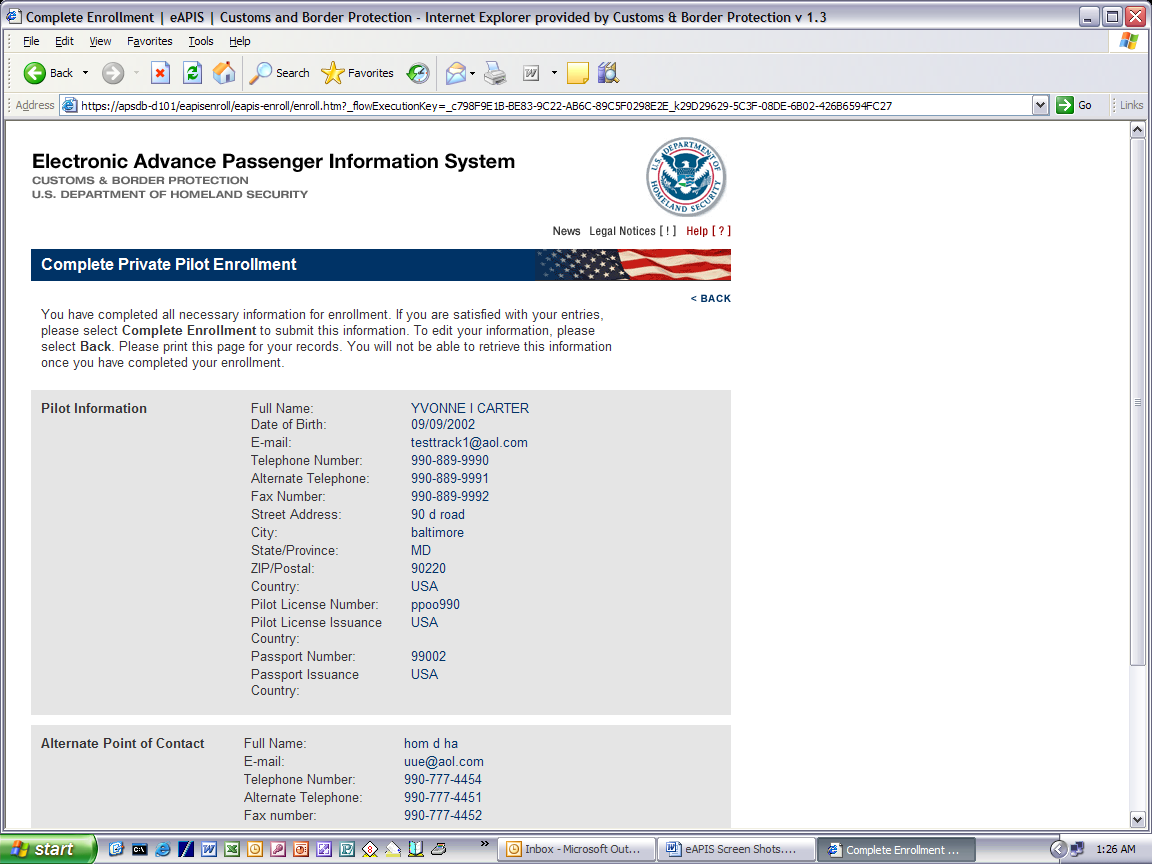 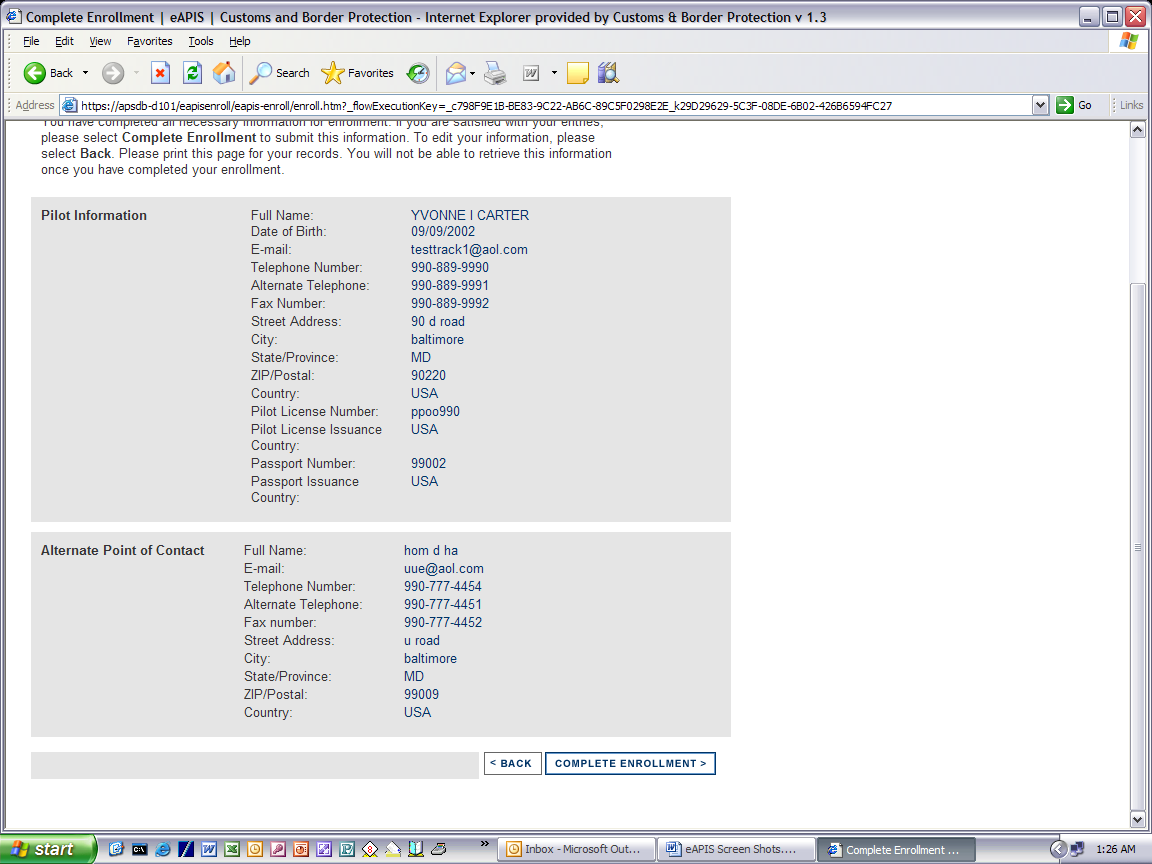    Legal Notes Page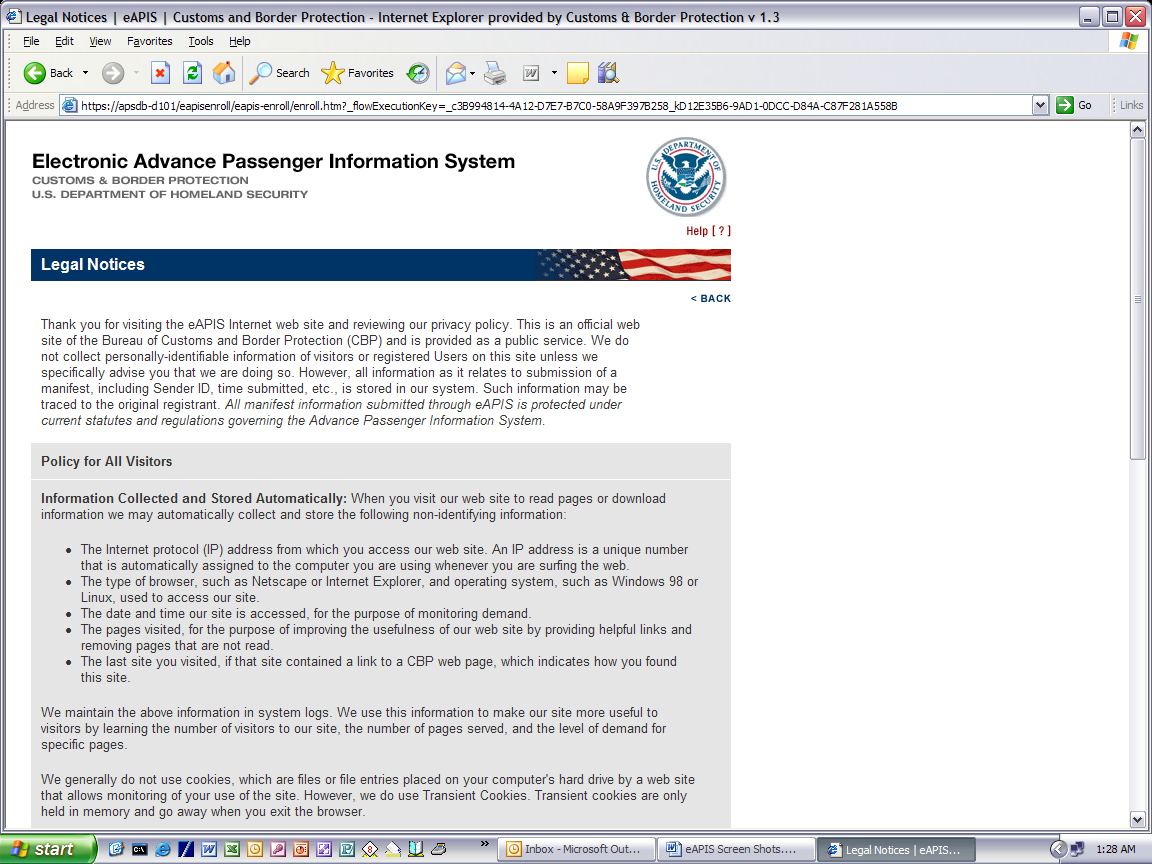 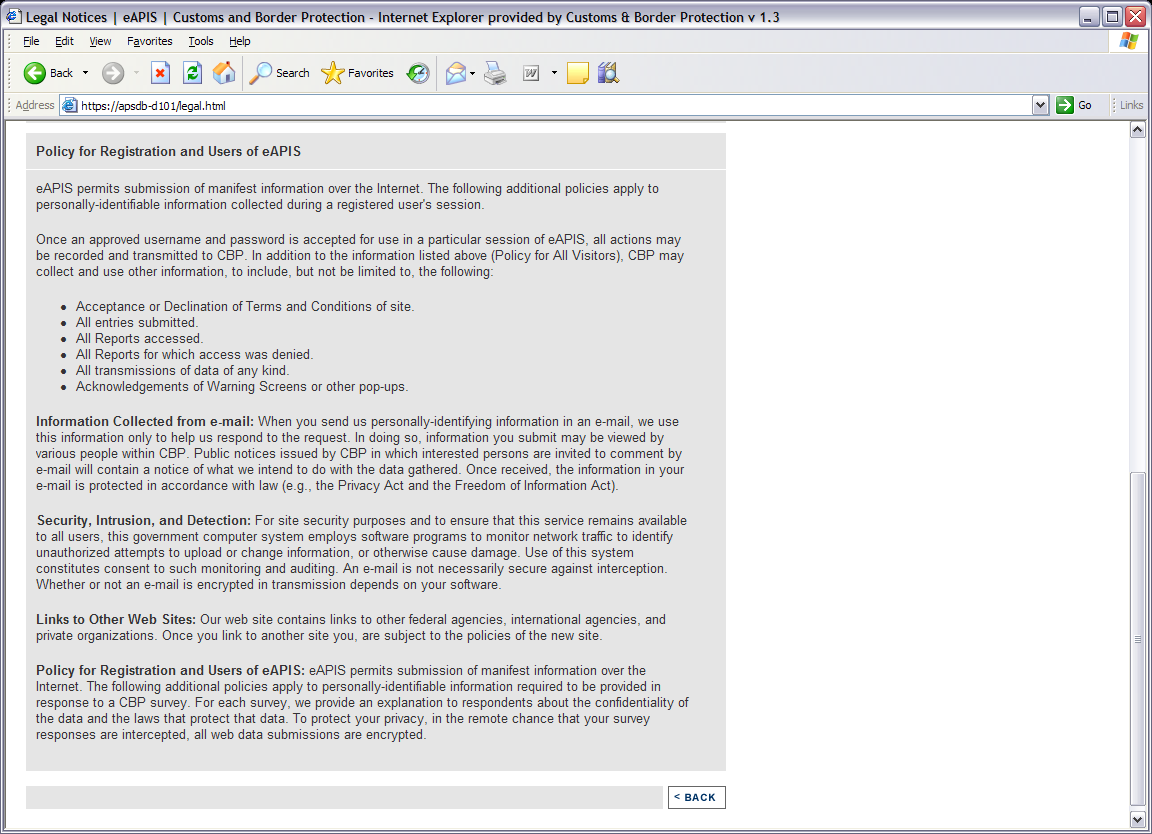    News Page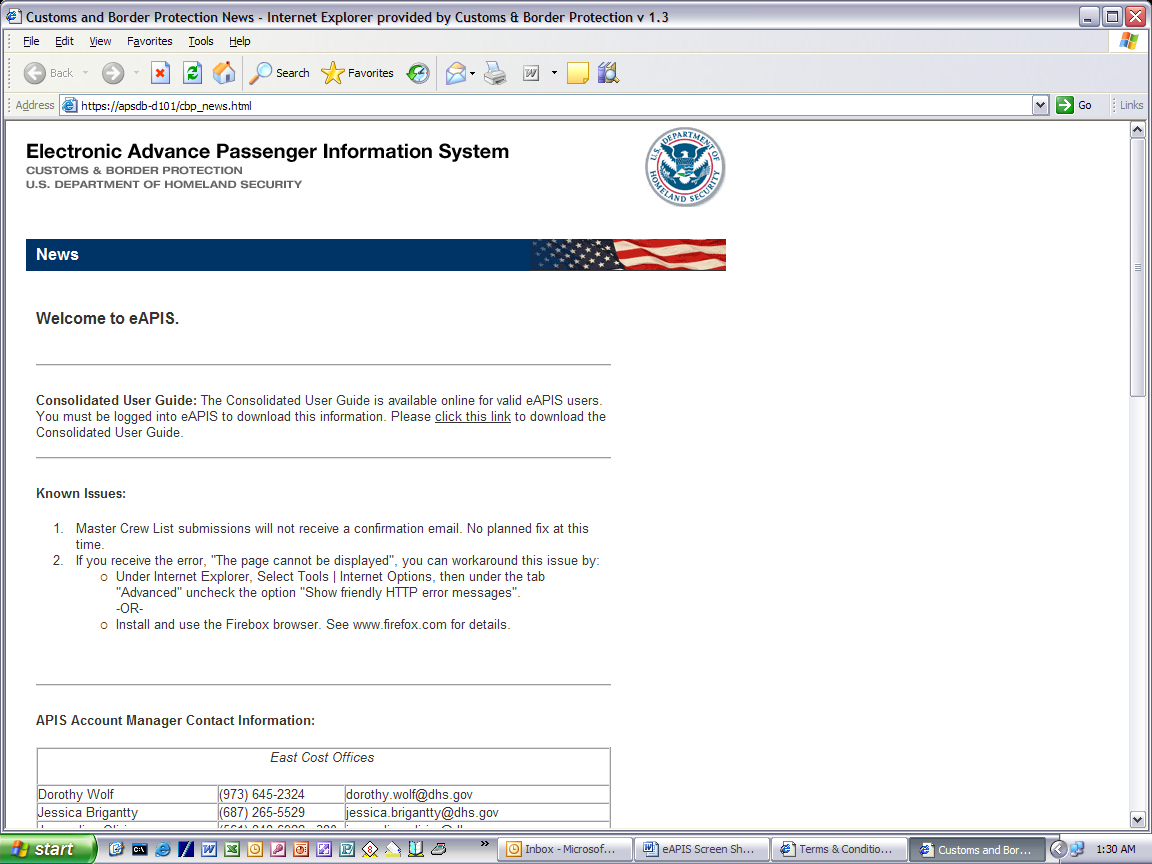 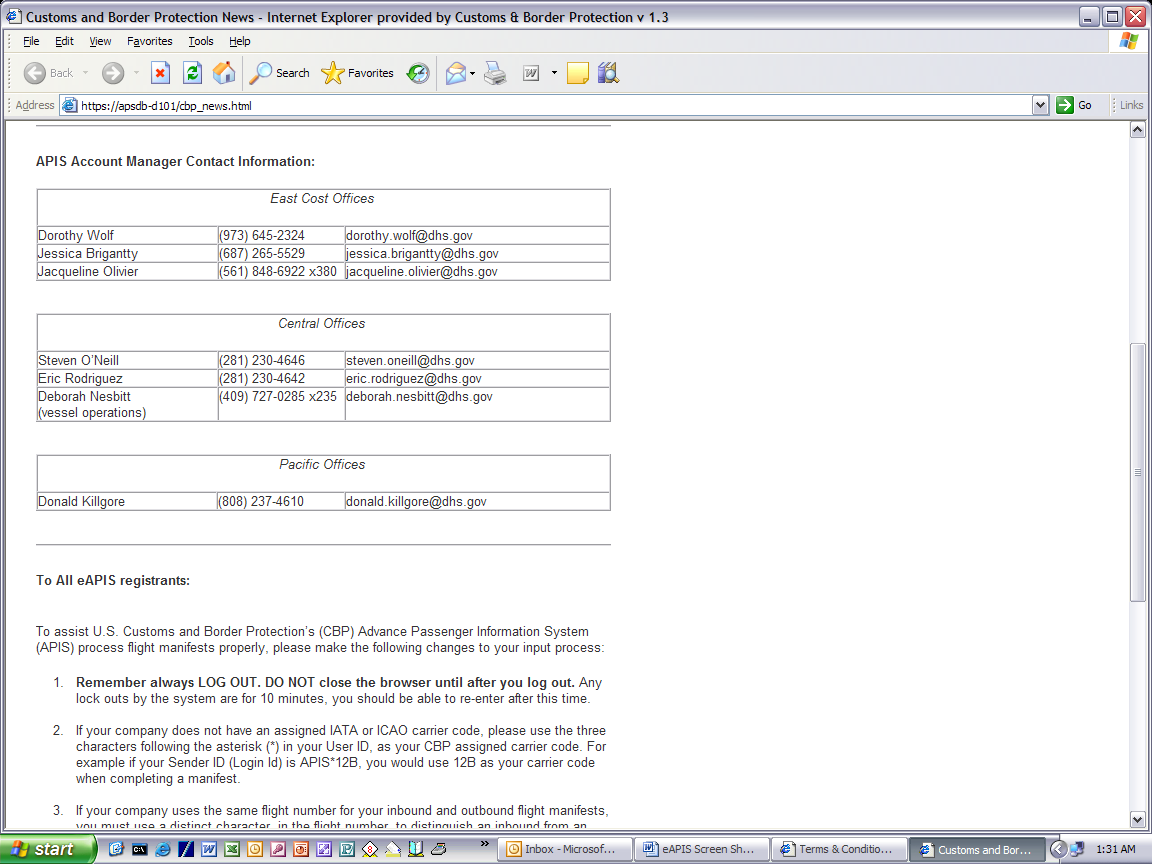 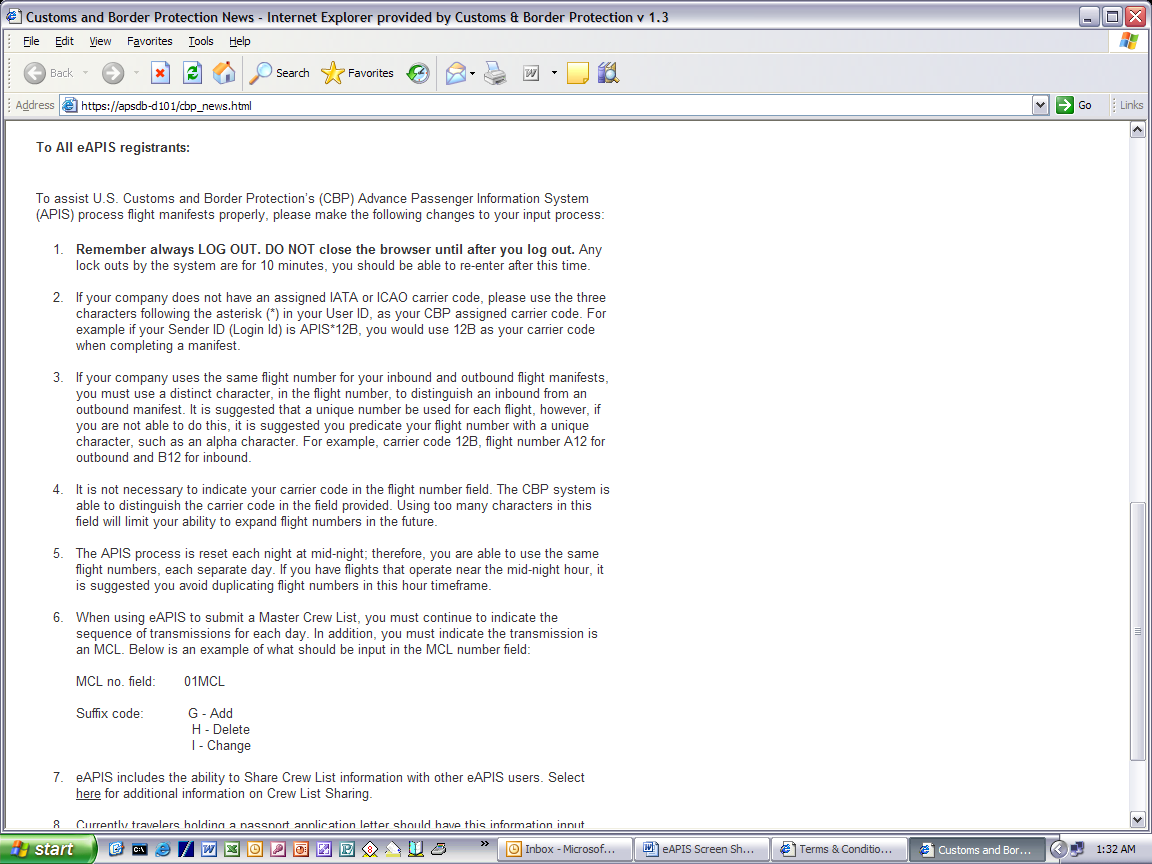 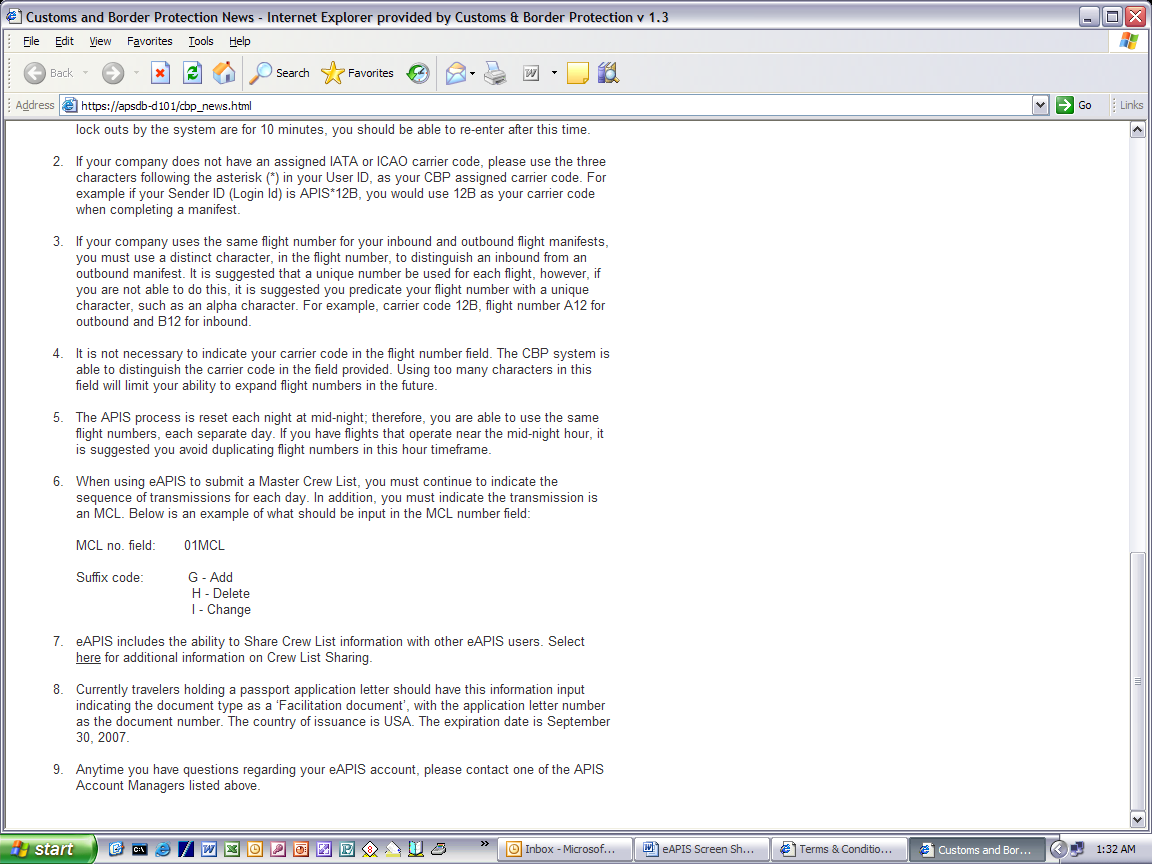    Help Page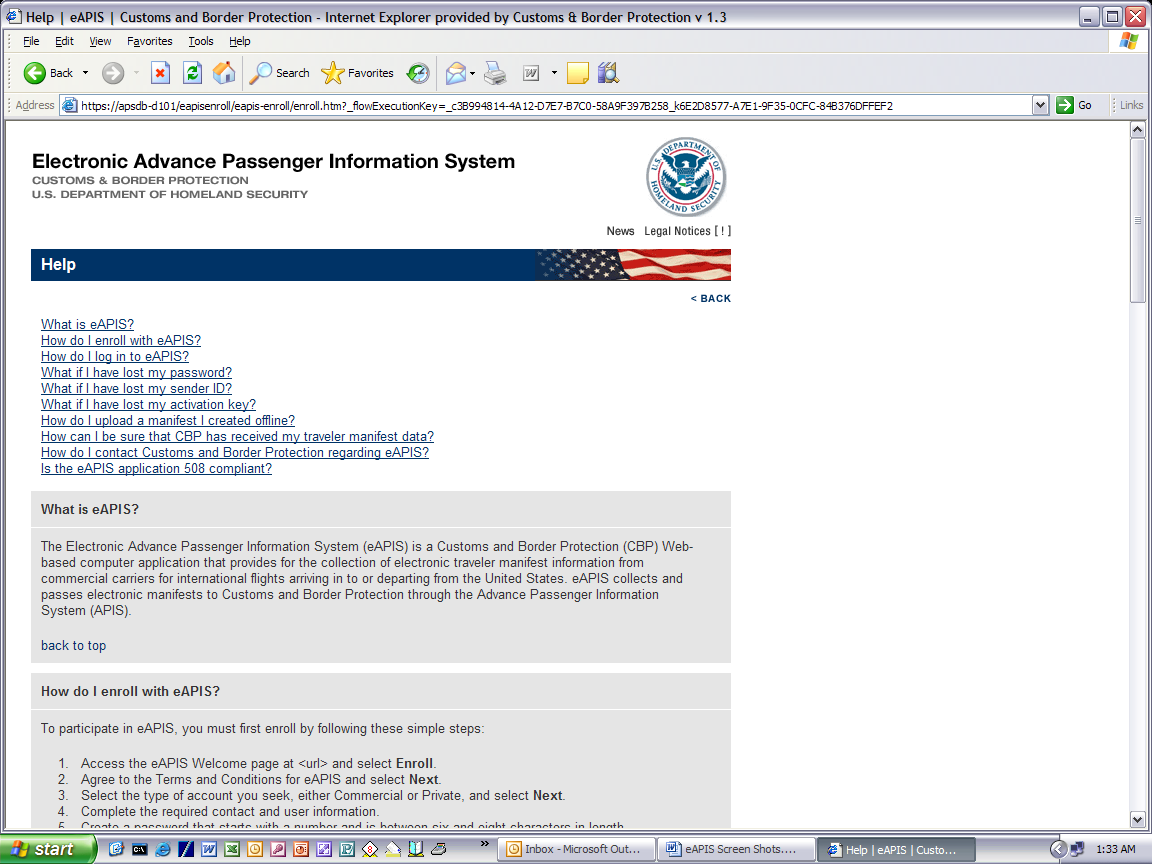 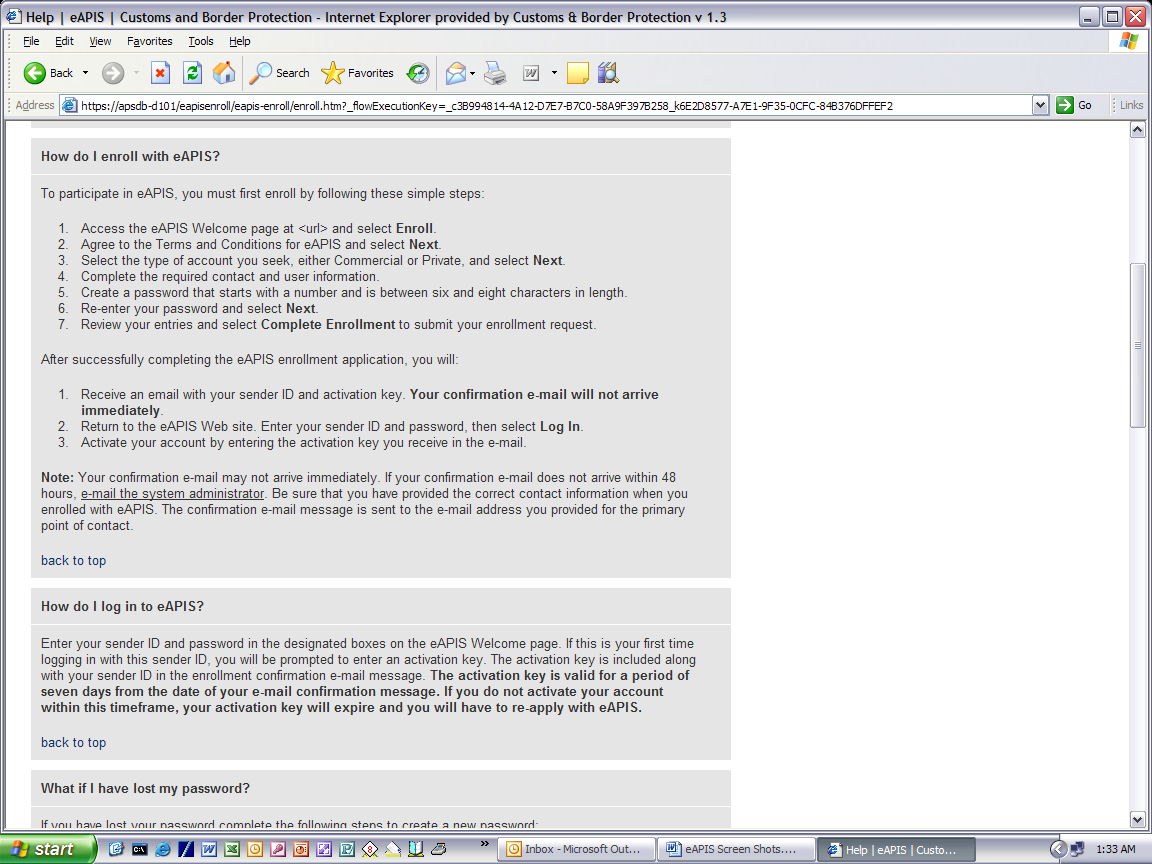 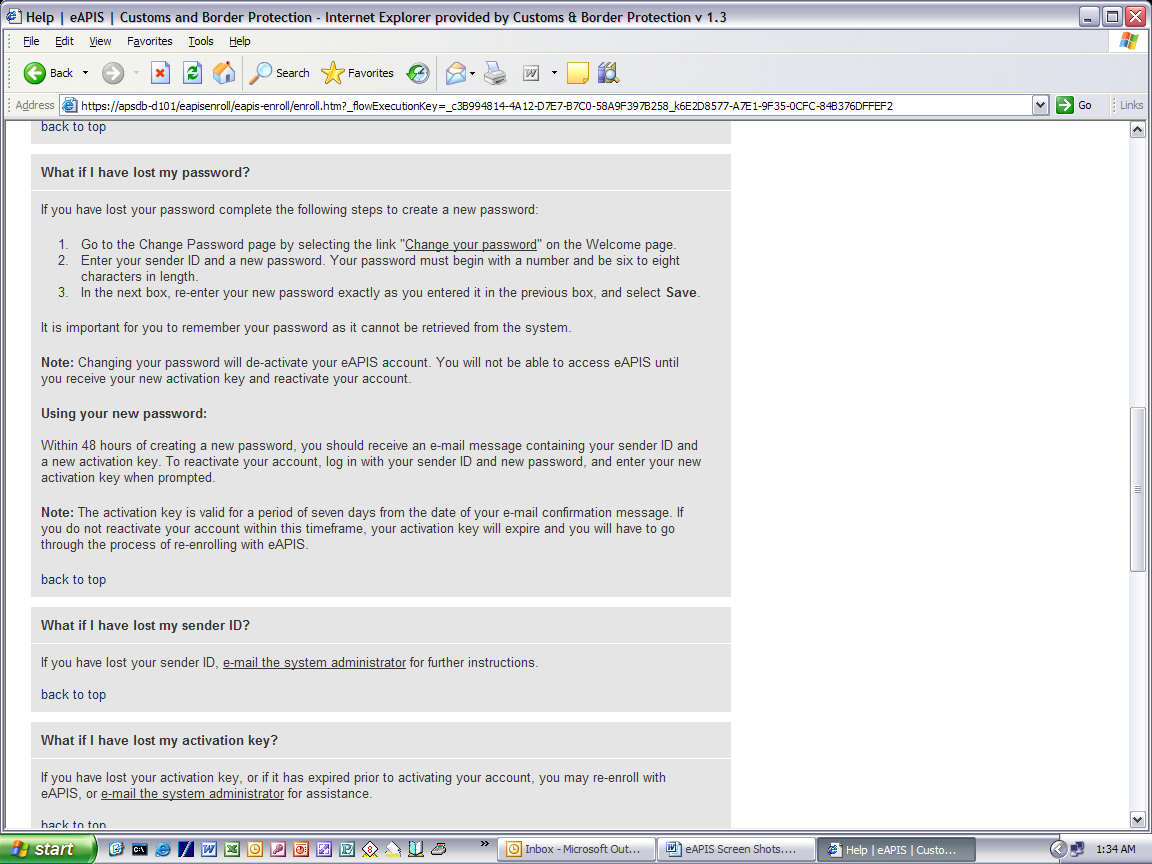 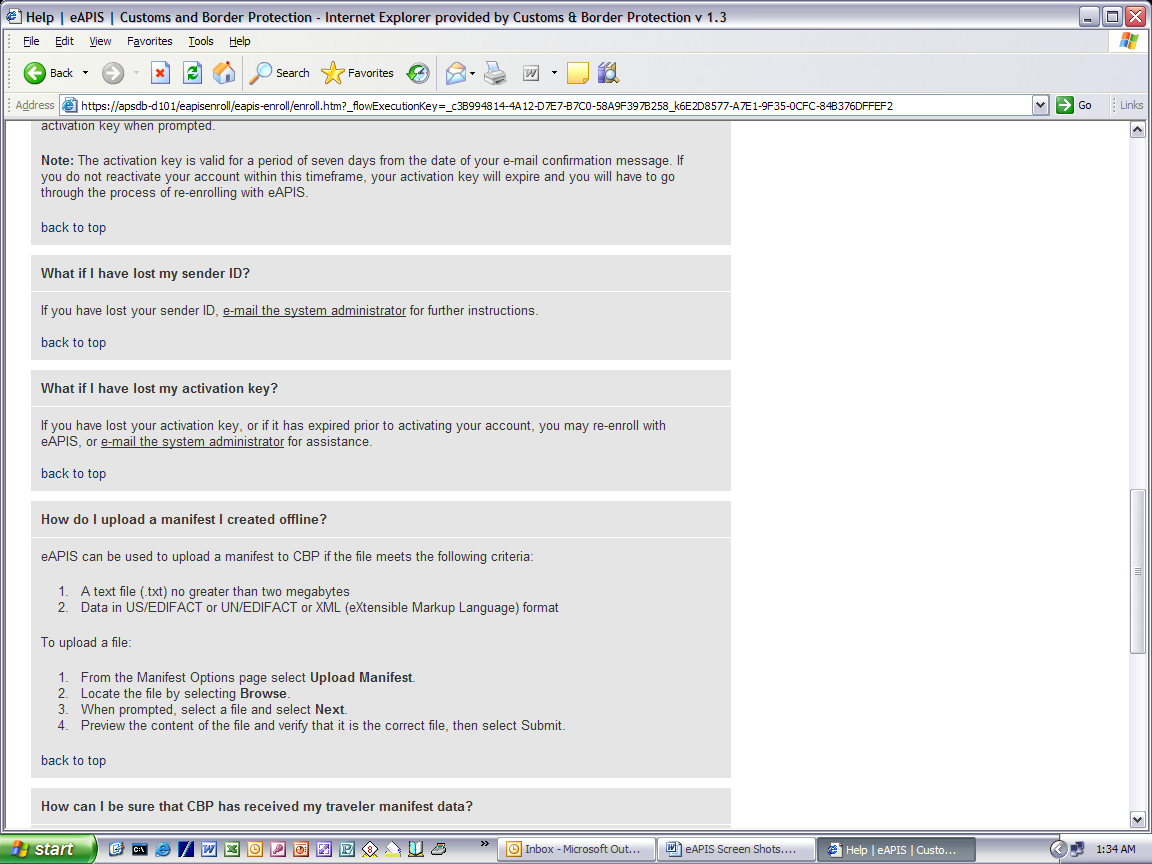 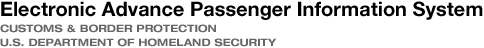 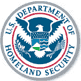 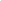 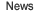 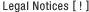 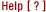 Welcome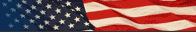 The Electronic Advance Passenger Information System, or eAPIS, allows you to enter or upload passenger and crew manifests online. Reports are also available through eAPIS for Customs and Border Protection approved individuals.


Enrolled UsersEnrolled UsersEnrolled UsersEnrolled UsersEnrolled UsersEnrolled UsersNew eAPIS UsersNew eAPIS UsersNew eAPIS UsersNew eAPIS UsersNew eAPIS UsersNew eAPIS UsersNew eAPIS Users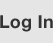 Top of Form
To begin using this service, please enter your sender ID and password and select Log In.

Sender ID: 


Password: 




Bottom of Form
Need help logging in?
Select the link above to access enrollment, login, and account activation help information.

Reset your password
Forgot or need to reset your password? Select the link above to create a new password and re-activate your account.

Privacy Statement
Select the link above to review the eAPIS Privacy Statement.
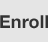 If you are a new user,
you will need to Enroll.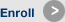 Top of Form
To begin using this service, please enter your sender ID and password and select Log In.

Sender ID: 


Password: 




Bottom of Form
Need help logging in?
Select the link above to access enrollment, login, and account activation help information.

Reset your password
Forgot or need to reset your password? Select the link above to create a new password and re-activate your account.

Privacy Statement
Select the link above to review the eAPIS Privacy Statement.
Paperwork Reduction Act Statement: An agency may not conduct or sponsor an information collection and a person is not required to respond to this information unless it displays a current valid OMB control number and an expiration date. The control number for this collection is 1651-0088. The estimated average time to complete this application is 10 minutes per commercial aircraft and 15 minutes per private aircraft. If you have any comments regarding the burden estimate you can write to U.S. Customs and Border Protection, Regulations and Rulings, 90 K Street, NE, 10th Floor, Washington D.C. 20229. Exp. October 31, 2023